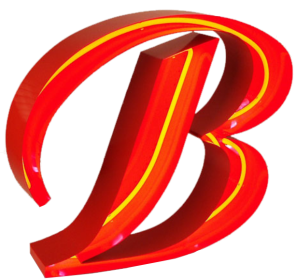 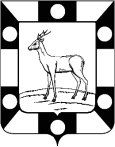 ОФИЦИАЛЬНОЕ ОПУБЛИКОВАНИЕ                                                                                 1 АПРЕЛЯ 2015 ГОДА № 4 (103)                                                                                                                                          распространяется бесплатноУчредитель (издатель): Администрация сельского поселения Курумочмуниципального района Волжский Самарской областиС полным текстом Административных регламентов можно ознакомиться на официальном сайте администрации с.п.Курумоч www.kurumoch.samregion, а также на информационных досках в здании  администрации с.п. Курумоч по адресу: с. Курумоч, ул. Мира 10         ********************************************************************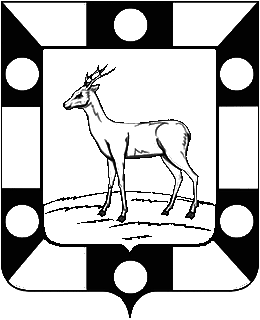 Администрация сельского поселения Курумоч муниципального района Волжский Самарской областиЗаключение о результатах публичных слушаний в сельском поселении Курумоч муниципального района Волжский Самарской областипо вопросу: проект отчета об исполнении бюджета сельского поселения Курумоч муниципального района Волжский Самарской области за 2014г. 30 марта 2015 года                 с.Курумоч1. Дата проведения публичных слушаний – с 27 февраля 2015 года по 27 марта 2015 года.2. Место проведения публичных слушаний – Самарская область, Волжский район, село Курумоч, ул. Мира, д. 10.3. Основание проведения публичных слушаний – Постановление Главы сельского поселения Курумоч муниципального района Волжский Самарской области «О проведении публичных слушаний по проекту отчета об исполнении бюджета сельского поселения Курумоч муниципального района Волжский Самарской области за 2014 г.»  от 24 февраля 2015 года № 48.4. Вопрос, вынесенный на публичные слушания – проект отчета об исполнении бюджета сельского поселения Курумоч муниципального района Волжский Самарской области за 2014 г.5. 26 марта 2015 года по адресу: Самарская область, Волжский район, поселок Курумоч, ул. Победы, д. 2Б проведено мероприятие по информированию жителей поселения по вопросам публичных слушаний, в котором приняли участие  200 (двести )человек. 6. Мнения, предложения и замечания по проекту отчета  об исполнении бюджета сельского поселения Курумоч муниципального района Волжский Самарской области за 2014 год  внесли в протокол публичных слушаний, –  3 (три) человека. 7. Обобщенные сведения, полученные при учете мнений, выраженных жителями сельского поселения Курумоч муниципального района Волжский Самарской области и иными заинтересованными лицами по вопросу, вынесенному на публичные слушания:7.1. Мнения о целесообразности принятия отчета об исполнении бюджета  сельского поселения Курумоч муниципального района Волжский Самарской области за 2014 год в редакции, вынесенной на публичные слушания, и типичные мнения, содержащие положительную оценку по вопросу публичных слушаний, высказали 3 (три) человека.7.2. Мнения, содержащие отрицательную оценку по вопросу публичных слушаний, не высказаны. Глава сельского поселения Курумочмуниципального района ВолжскийСамарской области                      О.Л. КатынскийРОССИЙСКАЯ ФЕДЕРАЦИЯСОБРАНИЕ ПРЕДСТАВИТЕЛЕЙ СЕЛЬСКОГО ПОСЕЛЕНИЯ КУРУМОЧ МУНИЦИПАЛЬНОГО РАЙОНА 
ВОЛЖСКИЙ САМАРСКОЙ ОБЛАСТИ 
РЕШЕНИЕ«30» марта 2014 года                          № 178/86                                                                                                                                                        Об утверждении отчета об исполнении бюджета сельского поселения Курумочмуниципального района Волжский Самарской областиза 2014 год     Руководствуясь Федеральным законом «Об общих принципах организации местного самоуправления в Российской Федерации» от 06.10.03 № 131-ФЗ, Бюджетным  кодексом  Российской Федерации, Положением о бюджетном устройстве и бюджетном процессе в сельском поселении Курумоч, результатами проведения  на территории сельского поселения публичных слушаний по вопросу  принятия проекта отчета  об исполнении бюджета  сельского поселения  Курумоч за 2014год и Уставом сельского поселения Курумоч Собрание Представителей сельского поселения Курумоч муниципального района Волжский Самарской области    РЕШИЛО:  1. Утвердить отчет об исполнении бюджета  сельского поселения Курумоч муниципального района Волжский Самарской области за 2014 год. Приложение    2. Опубликовать  настоящее Решение  в средствах массовой информации поселения.Глава сельского поселения  Курумоч                                                      О.Л.Катынский  РОССИЙСКАЯ ФЕДЕРАЦИЯСОБРАНИЕ ПРЕДСТАВИТЕЛЕЙ СЕЛЬСКОГО ПОСЕЛЕНИЯ КУРУМОЧ МУНИЦИПАЛЬНОГО РАЙОНА 
ВОЛЖСКИЙ САМАРСКОЙ ОБЛАСТИ 
РЕШЕНИЕ«30» марта 2015 года                         № 179/86                                                                                                                                                             О принятии отчета Главы сельского поселения Курумоч  муниципального района Волжский Самарской области   за 2014 год     В соответствии с Федеральным законом «Об общих принципах организации местного самоуправления в Российской Федерации» от 06.10.03 № 131-ФЗ, Уставом сельского поселения Курумоч Собрание Представителей сельского поселения Курумоч муниципального района Волжский Самарской области    РЕШИЛО:  1. Отчет Главы  сельского поселения Курумоч муниципального района Волжский Самарской области за 2014 год принять к сведению.    2. Опубликовать  настоящее Решение  в средствах массовой информации поселения.Глава сельского поселения Курумоч О.Л. КатынскийОтчет главыо работе Администрации сельского поселения Курумоч за 2014 год.11.02.2015 год.Сельское поселение Курумоч муниципального района Волжский Самарской области является муниципальным образованием и находится на территории Самарской области. 	 Администрация поселения обладает правами юридического лица и действует на основании общих для  организаций данного вида положений Федерального закона «Об общих принципах организации местного самоуправления в Российской Федерации» от 6 октября 2003 года № 131-ФЗ.	В структуру органа местного самоуправления поселения входят:а) Собрание представителей поселения – представительный орган поселения -  б) Глава поселения– высшее должностное лицо поселения, исполняющее полномочия председателя Собрания представителей поселения, входящее в состав Собрания представителей поселения; в) Администрация поселения – исполнительно-распорядительный орган поселения, возглавляемый Главой поселения.Администрация сельского поселения Курумоч является учредителем 3-х структурных подразделений: МБУ «Сельское поселение Курумоч», МБУК «Центр Культуры», «МУП ЖКХ сельского поселения Курумоч».Административным центром сельского поселения является село Курумоч. В состав поселения входят 4 населенных пункта: поселок Власть Труда, село Курумоч, железнодорожная станция Курумоч,  железнодорожная станция Мастрюково (ЖГИЗ).В   населенных пунктах поселения  зарегистрировано 7304 человека, в том числе:  селе Курумоч – 6711 человек,  пос.Власть труда – 439 человек,            ж/д станция Курумоч128 человек; ж/д станция Мастрюково (ЖГИЗ)- 26 человек, из них трудоспособного населения - 3224 человек, пенсионеры и другое нетрудоспособное население  - 1325  человек  ,  дети от 0 до 17 лет – 1495  человек. Плотность населения составляет 1,1  человека на 1 га. Площадь территории – 8040 га.За 2014 год на территории  сельского поселения Курумоч родилось 92 человека, умерло 98человека.  На территорию поселения прибыло 186 человек , выбыло 102человек. На воинском учёте состоит 1723 человека 1411 граждан, пребывающих в запасе, 235 призывника, 11 молодых ребят в 2014 году пополнили ряды Российской Армии.Сельское поселение Курумоч имеет хорошо развитую инфраструктуру: школа, больница, дом культуры, школа искусств, 2 отделения  почты, сбербанк, сеть магазинов,  сквер отдыха с благоустроенной детской площадкой, частный сектор и дома повышенной этажности со всеми видами коммунальных услуг. Все это объекты большой социальной значимости, требующие уже сегодня больших капитальных вложений. Имеются 4 крупных промышленных предприятий: ООО «Росскат-Сырье», ООО «Авиакор-Железобетон», ООО «Современные строительные технологии»,  ООО «Лидер -63».На территории сельского поселения Курумоч осуществляют свою деятельность: первичное отделение Всероссийской политической партии «Единая Россия», секретарь первичного отделения – Елизаров Игорь Викторович, первичное отделение Совета ветеранов войны, труда и правоохранительных органов, председатель Совета ветеранов – Бачинский Иван Эдуардович. Первичное отделение общества инвалидов возглавляет  Скориков Сергей Юрьевич.Работа администрации сельского поселения основана в постоянном контакте с населением. Все основные задачи  администрации сельского поселения Курумоч связаны с  формированием среды, способствующей полноценной жизнедеятельности поселения и улучшения благосостояния населения:Организация благоустройства и озеленения территории поселения, использования, охраны, защиты, воспроизводства городских лесов, лесов особо охраняемых природных территорий, расположенных в границах населенных пунктов поселенияОрганизация освещения улиц  сельского поселения КурумочОрганизация и осуществление мероприятий по гражданской обороне, защите населения и территории поселения от чрезвычайных ситуаций природного и техногенного характераУчастие в предупреждении и ликвидации  последствий чрезвычайных ситуаций в границах поселенияОбеспечение первичных мер пожарной безопасности в границах населенных пунктов поселенияОрганизация и осуществление мероприятий по работе с детьми и молодежью поселенияСоздание условий для обеспечения жителей поселения услугами связи, общественного питания, торговли и бытового обслуживанияСоздание условий для организации досуга и обеспечения жителей поселения услугами организации культурыОбеспечение условий для развития на территории поселения физической  культуры и массового спорта, организация проведения официальных физкультурно-оздоровительных и спортивных мероприятий поселенияСоздание условий для массового отдыха жителей поселения и 
организация обустройства мест массового отдыха населения	За последний отчетный период были выполнены следующие мероприятия: - сельское поселение Курумоч вошло в  областную целевую программу:  "Модернизация и развитие автомобильных дорог общего пользования местного значения в Самарской области на 2013 год"  на сумму 8 364,28 тыс. рублей, из них освоено 4  494, 38 тыс. рублей: ремонт внутрипоселковых дорог - ул. Советская (800 м.), заказаны проекты - ул. Горная, ул. Самарская, Степная, ул. Озерная, ул. Луговая, проведены мероприятия по ямочному ремонту ул. Мало-Московская, пр. Ленина;установлены пешеходные светофоры (в количестве 3 шт.); в 2014 году начаты ремонтно-строительные работы по капитальному ремонту здания ГБОУ СОШ с. Курумоч им. Кузнецова А.И. (денежные средства в сумме 90 млн. руб.);выплачены субсидии из бюджета на содержание коров в личном подсобном хозяйстве, из расчета 1300 руб. на 1 гол. (52 гол.);продолжаются мероприятия по оформлению земельного участка, выделенного под новое кладбище;установка детских игровых площадок во дворах многоквартирных домов; зачищены несанкционированные свалки;высажено 1800 саженцев (клен, липа) на территории сельского поселения;проведены Общероссийские акции по уборке территории сельского поселения (кладбище и т.д.)передано из Красноярского района и проведена актуализация 1810 земельных участков. Предполагаемая сумма сбора земельного налога -6 млн.руб. С передачей земель связана проблема  решения инфраструктуры: благоустройство, освещение, строительство дорог на новых территориях.Работа Администрации сельского поселения – это  исполнение полномочий, предусмотренных Уставом  по обеспечению  деятельности местного самоуправления.Администрация обеспечивала  законотворческую деятельность депутатов Собрания представителей поселения. Сотрудниками Администрации  разрабатывались  все нормативные акты  и прочие документы, которые предлагались вниманию депутатов на утверждение. Так, в 2014 году состоялось 18 заседаний Собраний представителей поселения.  Вынесены 52 решения.Также по результатам прошедших  публичных слушаний  утвержден  новый Устав поселения. За отчетный  период  размещено 205 муниципальных заказов. Было заключено 203 контрактов, на сумму 11850,58 тыс. руб. Исполнено 201 контрактов на сумму 10920,678 тыс. руб.  (К вопросам местного значения поселения относятся:)формирование, утверждение, исполнение бюджета поселения и контроль за исполнением данного бюджета.   По состоянию  на 1.01.2015 год расход части бюджета исполнена в сумме 31116,3 тыс. руб, при плане 37920,5 тыс. руб., что составляет 82 % . 3 млн. не исполнено – проектирование дорог.- 40 % (12557,7 тыс. руб.) расходов направлено на общегосударственные вопросы- 0,7 % ( 168,2 руб.) расходов направлено на нац. оборона ВЧС (содержание)- 14 % ( 439,6 тыс. руб.) расходов направлено на национальную безопасность (ДНД,ГО, пожарную безопасность)- 0,4 % (109 тыс.  руб.) расходов направлено на занятость-0,5 (131,3  субсидии КРС7 % (2101,0) т.руб.) расходов на дорожное хозяйство кредиторская задолженность2%  (613,1 т. руб.) межевание участков6,5 % (2000 т. руб.) коммунальное хозяйство ПЖРТ15 %  (4593,5 тыс. руб.) благоустройство	из них:2,5 тыс. руб. уличное освещение252,0 тыс. руб. дороги134,0 тыс. руб. озеленение706 тыс. руб.  прочие мероприятия1%  (315 тыс. руб. ) молодежь и спорт26% (8000,0 тыс. руб.) культураУстановление, изменение и отмена  местных налогов и сборов поселения Одним  из имеющихся ресурсов для пополнения доходной части бюджета являются налоги.Главным инструментом проведения социальной, финансовой и  инвестиционной политики на территории муниципального образования   является  формирование бюджета. В доходную часть бюджета поселения поступают следующие налоги: - земельный – 44,3  %  (12867,8 тыс. руб.)- имущественный – 3 % (771,2 тыс. руб.)Также поступают в бюджет поселения средства:- от продажи земли – 1,3 % - от аренды земельных участков – 4,3 % - налог на доходы  физических лиц – 21,3 %.Например: поступлений от налогов  за январь, февраль  2014 года составило 2157,5 тыс. руб. За январь и февраль 2015 года 4001,5 тыс. рубЭта связано с  передачей из Красноярского района  1810 земельных участков. Предполагаемая сумма  сбора земельного налога  составит 12  млн. руб.В сельском поселении разработан Генеральный план  развития  территории  поселения, в течение 2014 года в правила землепользования и застройки  по заявлениям  вносились изменения. Велась совместная работа с отделом Архитектуры  Волжского района. План корректировался  и был направлен на согласование в Главное Правовое Правительств Самарской области -  утверждены  правила землепользования и застройки;В течение года  были проведены  (завершены) мероприятия по актуализации  и инвентаризации земельных участков на 01.01.2014г - количество 3000		на 01.01.2015г   5000 участков В 2015  году планируется поступления в бюджет в размере 30078,8 тыс. руб.   За 2014 год в бюджет поселения поступило всего доходов на сумму 26646,8 тыс. рублей.   В том  числе налоговые и неналоговые поступления на сумму 22298,1 тыс.руб., что на 4 % процентов больше по сравнению с 2013 годом. (уточнить)(Продажа земли 7273 тыс. руб.  -46%) Из них:- аренда земли – 1133,8тыс. рублей; - налог на имущество физических лиц – 771,2 тыс. рублей; - земельный налог – 12867,8 тыс. рублей;- НДФЛ – 6145 тыс. рублей;- государственная пошлина за совершение нотариальных действий – 82,1 тыс. рублей;- доходы от продажи земельных участков, государственная собственность на которые не разграничена – 370,7 тыс. рублей;                    - Акцизы по подакцизным товарам – 2000,0 тыс. руб.                                                                                                    Развитие малого и среднего предпринимательстваЗа счет средств бюджета сельского поселения Курумочвыплачены субсидии из бюджета на содержание коров в личном подсобном хозяйстве, из расчета 1300 руб. на 1 чел. (52 гол.)Проблемой  является  по прежнему  высокая задолженность по транспортному налогу 12796754- начислено, 6920739 проплачено. Выполнено всего на 54 %.На  территории  сельского поселения Курумоч осуществляет свою деятельность  8 -ООО; 53- ИП.Мне хочется выразить слова благодарности за отчетность: Подольский  Юрий ВасильевичАтрощенко Людмила Александровна Овчинникова Оксана ВладимировнаТакмазов Хантамир Сары – ОглыВерещака Вячеслав НиколаевичОбъем закупок  молока  во всех категориях  хозяйств выполнено на100 % при плане 14 тонн (молока).Объем закупок  скота и птицы  во всех  категориях при плане 19.2 тонн выполнен на 100 % .Товарооборот  при плане  77673 рублей в год составил  57702 рублей  по ноябрь 2014 года Можно отметить следующих  ИП Сивакова О.А. Погодин С.А., Шелнова  Г.А., Бабаев  Г.М.БЛАГОУСТРОЙСТВОНа благоустройство в 2014  году было затрачено 4593,5 тыс.рублей, в том числе:- затраты на содержание и ремонт дорог —   252 тыс. рублей, включая приобретение новых дорожных знаков на сумму -100 тыс. рублей;Благоустройство – одна из важнейших миссий  органа местного самоуправления. Ведь чистота и порядок больше зависят не от денег, а от силы истинной любви к родной земле, от уважения собственного человеческого достоинства. Нужно создать такие условия, чтобы была обеспечена ухоженность и вокруг отдельного дома, и всей улицы, и мест отдыха населения, и территорий предприятий. Чтобы каждый житель гордился своим селом.Нам ничего не нужно сегодня строить, все что построено нашими отцами и дедами нам  нужно просто достойно содержать. Но содержание  подразумевает не только  капитальное вложение, но   и хозяйское отношение и систематический уход за тем, что уже построено. К примеру, жильцам 2 х этажных домов без оформления предоставлялась в бесплатное пользование  земля  придомовой территории, которая использовалась в целях садоводства и огородничества. Некоторые даже умудрились  поставить перед окнами поликорбанатные теплицы. Жильцы нагородили заборов. Сегодня секции этой изгороди стоят скрученные проволокой, наклонившись в разные стороны,  и ждут, когда к ним приложит руки хозяин, тот, чей придомовой участок  она обрамляет. Наступит весна,  и я думаю, каждая изгородь должна найти своего хозяина, у которого в руках окажется банка краски, молоток и гвозди.  В 2014 году  депутатами Собрания представителей с.п. Курумоч было принято решение об утверждении положения по проведению конкурса по благоустройству. На основании этого решения на территории поселения проводился конкурс, победители которого были отмечены ценными подарками грамотами и благодарностями. Кроме того лучшие из них,  автоматически вошли в конкурс по благоустройству Волжского района, где тем  в свою очередь  были вручены ценные подарки. Детский сад «Белочка» в качестве ценного приза получил стиральную машинку.Храм Богоявления Господня получил газонокосилку, мотоблок.На прошлом сходе граждан, в конце июля 2014года  молодые мамы, жительницы села просили помощи у  руководства села по приобретению и установке детских площадок. Глава района  А.В. Баландин пообещал выделить ровно половину стоимости, другую половину - собирали жильцы домов. И посмотрите:  во что это вылилось? В результате поселение получило обустроенные, современные детские площадки, где родители совместными усилиями сделали все на свой вкус, и цвет. Да настолько увлеклись процессом, вычистили свои дворы, намастерили  всяких украшений для детских площадок, что  стали победителями в конкурсе по благоустройству села и заняли 1 место в конкурсе муниципального района Волжский.   За что получили ценные призы. (сетка для волейбола, мячи, набор масляных красок и еще  призов на сумму 100 тыс. рублей)на строительство детских игровых площадок и предметов благоустройства потрачено  99,0 тыс. рублейПомощь главы сельского поселения Курумоч  на решение жизненоважных проблем оказалась такой же существенной, как и в 2014 году, в общей сложности это:  приобретение газонокосилки для подачи благоустройства и содержания большой территории СДК «Жигули» в надлежащем виде  приобретение звукоусиливающего и мультимедийного оборудования в  связи с проведением культурно массовых  мероприятий, посвященных 280 –летию села Курумоч, юбилейным датам 2015 года, приобретение и установка противопожарных гидрантов  и многое другое. высажено 1800 саженцев (клен, липа) на территории сельского поселения;проведены Общероссийские акции по уборке территории сельского поселения (кладбище и т.д.)Хотелось в 2015 году надеяться на инициативу односельчан.  Очень больно видеть, что на призыв  ВЫЙТИ НА СУББОТНИК окликаются единицы! Ведь село наше – наш большой дом и как приятно  жить в чистом доме!!! В 2015 году  в рамках благоустройства будет проходить акция «Ели не мы – то кто?» Очень надеемся на  инициативу  жителей села, проявление любви к своей малой родине.Организация сбора и вывоза мусора.На территории несанкционированные  свалки доведены до минимума, они практически отсутствуют, очистка контейнеров производится  регулярно, но отношение отдельных жителей к складированию мусора остается крайне неудовлетворительной *(рассказать). Если ситуация по отношению  людей к созданию стихийных свалок в этом году останется прежней, Курумоч  зарастет мусором. Поэтому всем необходимо заключить договора на вывоз ТБО, и самое главное не забывать их оплачивать.  Здесь можно привести простой пример: если человек покупает мебель – он оплачивает её доставку, сборку, НО ПОЧЕМУ? Если  он  выкидывает  старый диван, он выносит его на контейнерную площадку, а не оплачивает вывоз крупногабаритного мусора в ПЖРТ.В 2014 году  вывоз ТБО составил  -13 148 м3 ( на сумму  3349810 руб) по сравнению с 2013 годом это на  118,8 %  больше.В 2014 году  заключено 1158 договоров на вывоз ТБО. Всего оказано услуг населению  и предприятиям на сумму 33 040 156 руб.ВОДОСНАБЖЕНИЕЗа 2014 год1. Выработано воды – 638 570 м3на сумму 10736661 руб.2. Принято сточных вод 311565 м3 на сумму 7462556 руб. 3.Произведен ремонт насосов 1D-200-90б – 3 шт.  и замена электродвигателя на насосе № 3 в насосной II подъема.4. Замена глубинного насоса на СКВ № 3 п. Власть Труда.5. Произведен ремонт 6 водоразборных колонок, 10 водопроводных колодцев,3 пожарных гидрантов, 10  канализационных колодцев.6. Отремонтированы приемная камера, отстойники, песколовов, лотков, КНС, очистных сооружений, насоса в КНС № 2, КНС № 17. Выполнена очистка мокрой камеры в КНС № 1.8. Проложена  канализация от старой КНС до действующей.Разработана схема водоснабжения и водоотведения сельского поселения КурумочВ поселении существует огромная  проблема  водозабора.необходимо провести выполнение проектных и строительно-монтажных работ по срочной замене резервуара  V=100 м.куб. Находится в аварийном состоянии, введен в эксплуатацию в1965 году) ; На прошлом сходе граждан  эта проблема озвучивалась. В течение года  было обращение к Губернатору Самарской области Н.И. Меркушкину с просьбой оказать помощь в решении  этого важного для поселения вопроса. Позже получено письмо  из министерства коммунального хозяйства с пояснением, что поселению необходимо вступить в областную программу. Содержание и  строительство автомобильных дорогОбщая протяженность  автомобильных дорог поселения составляет   68 км. На осуществление полномочий в области использования автомобильных дорог и осуществления дорожной деятельности в соответствии с законодательством РФ из дорожного фонда  Самарской области были  запланированы средства 2,100 тыс. руб. Потрачены на кредиторскую задолженность. В 2013 году сельское поселение Курумоч вошло в  областную целевую программу:  "Модернизация и развитие автомобильных дорог общего пользования местного значения в Самарской области на 2013 год"  на сумму 8 364,28 тыс. рублей, из них освоено 4  494, 38 тыс. рублей: ремонт внутрипоселковых дорог - ул. Советская (800 м.), заказаны  проекты - ул. Горная, ул. Самарская, Степная, ул. Озерная, ул. Луговая, проведены мероприятия по ямочному ремонту ул. Мало-Московская, пр. Ленина.Проведена большая работа по благоустройству дороги межрегионального значения, проходящей по территории с.п. Курумоч. Администрация рассмотрев обращение граждан с направила обращение  депутату  Самарской Губернской Думы  Чернышову и  совместно  министерством транспорта и автомобильных дорогустановлены пешеходные светофоры (в количестве 3 шт.); СВЕТСегодня мы уже начали реконструкцию сетей уличного освещения. - затраты на уличное освещение составили – 2020,57 тыс.рублей;Администрация сельского поселения Курумоч  вступила  в долгосрочную целевую программу  по замене светильников уличного освещения на энергосберегающие светодиодные лампы. Установлены 95 светодиодных  светильников, произведен монтаж дополнительного уличного освещения : д\с «Белочка» - 2 шт., ул. Самарская – 1 шт.)Владение, использование  и распоряжение муниципальным имуществом В реестре  муниципального имущества сельского поселения Курумоч_____ объектов, ____________   объектов оформлено, сколько находится в стадии  оформления._________ муниципальных  квартир было на начало года, _________ приватизировано  и из муниципального имущества снято.Ведется большая работа   с физическими и юридическими лицами.Выписок из похозяйственной книги. Выписок из постановлений о предоставлении  в собственность.Социальная и жилищная политикажилищная политика.Ветераны ВОВ, вдовы, получили денежные средства на приобретение  жилья          За 2014год  социальная адресная помощь была оказана семьям, на сумму  рублей,                                                                                  Субсидии на коммунальные услуги получило     семей.Образование На территории поселения находится одна общеобразовательная школа, в которой обучаются 740 учащихся. Вот уже несколько лет школа стояла на очереди по программе капитального ремонта. И наконец -то лед тронулся.  С весны 2014 года в школе ведется капитальный ремонт знания, рассчитанный на 3 года. На данный момент:- произведен капитальный ремонт крыши- полностью заменено отопление- заменены окна, электропроводка, пожарная сигнализация- в старой школе отремонтированы сан. узлыВ ГОБОУ  СОШ с. Курумоч в 2014 году  прошли курсовую подготовку – 46 педагогов. 91% прошли обучение  по Федеральному государственному стандарту. 52%  имеют  первую и вторую  квалификационную категории, 43%  имеют  соответствие  занимаемой должности. За 2014 год ГБОУ СОШ с. Курумоч стало  победителем  многочисленных  областных, городских конкурсов и фестивалей:Победитель областного конкурса «100 лучших сочинений»Является опорной площадкой по проекту Artkam-ИКТ в образованииЯвляется территориальной апробационной площадкой по дистанционному обучению Сертификат участника регионального смотра-конкурса «Детский сад-2014г.» по теме «Внутриучрежденческая модель повышения квалификации по профессиональному развитию педагогических и руководящих работников дошкольного образовательного учреждения»Диплом  II степени за участие в территориальном смотре организации оздоровительной работы  в 2014г.Диплом III степени за участие в территориальном смотре-конкурсе школьных музеев и экспозиций в номинации «Этнография»Достойные педагоги готовят достойных приемников. И школе есть чем гордиться:В 2014 г. школа выпустила 9 выпускников с золотой медалью.Всероссийская олимпиада школьников (7 победителей и призеров на территориальном этапе)Международная олимпиада Арткам (победитель и призер)Межрегиональная олимпиада школьников «Саммат» (2 призера)Межрегиональная олимпиада школьников «Звезда» (призер)Всероссийский открытый заочный конкурс «Интеллект-экспресс» по английскому языку (10 призеров)Зональный соревнования по футболу (призеры)Зональные соревнования по легкой атлетике (призеры)Зональные соревнования по волейболу (призеры)Первенство по шахматам (район победители)Соревнования по настольному теннису (муниц. Победители)Соревнования по гиревому спорту (победители)Шахматный турнир по «Шахматному всеобучу»  (областной-победители)Научно-практическая конференция «Альбом истории раскрыт» (призеры)Конкурс патриотической песни «Я люблю тебя, Россия» (территориальный-победитель)Конкурсы по ПДД (победители и призеры)Детские садыЧисленный состав детей составляет 295 человек.  Проблемы те же самые, что и в школе,  здание постройки _____ года, капремонт не производился. Сегодня ведутся работы по строительству нового благоустроенного детского сада на 240 мест. Утвержден проект, внесены изменения в ПЗЗ. Определяется срок начала строительства.  По внутреннему содержанию, по отношению к детям, уровню  профессионализма  сотрудников, коллектив достоин уважения.          Результатом  плодотворной совместной деятельности являются высокие показатели участия воспитанников СП «Белочка» в 2014г. Дипломами I, II, III степени награждены воспитанники СП за участие:Во Всероссийском конкурсе декоративно-прикладного творчества «Зимние забавы», «Какого цвета лето»Во Всероссийском социальном проекте «Страна талантов», «Сохраним наше будущее» г. Москва,Проекте для одаренных детей  соц.сети работников образования «Алые паруса»ЗДРАВООХРАНЕНИЕКурумоченское отделение ГБУЗ СО «Волжский ЦРБ»Оснащено 3 санитарными автомобилями с носилками, в рабочем состоянии  лишь одно.Ведут прием  3  участковых  врача  терапевта и 1 участковый педиатр 1 ФАП.Имеет  круглосуточный стационар, рассчитанный на 25 коек, стационар дневного пребывания при АПУ – 15 коекВ 2014 году  коллектив больницы пополнился новыми врачами. Это педиатр, невролог, офтальмолог, врач кабинета общей профилактики, гинеколог из них 4 молодых специалиста.Здание больницы находится в плачевном состоянии и требует капитального ремонта. В 2014 году больница вступила в целевую программу по строительству ФАП.КультураВ народе бытует пословица: не хлебом единым жив человек. В Курумоче сложилась хорошая традиция – праздники праздновать всем миром, будь то выпускной вечер или праздник поселка и многие, многие другие. Капитальный ремонт Дома культуры, новый штат молодых творческих работников существенным образом расширили спектр культурных услуг, увеличилось количество клубных коллективов. Домом культуры  СДК «Жигули» в 2014 году было проведено более 450  мероприятий, самым значимым стало защита звания «Народный»  хора русской песни «Надежа»;защита звания «Образцовый художественный» подросткового ансамбля эстрадной песни «Smile»;В год работников культуры руководитель хореографических коллективов Клиско Марина Александровна награждена дипломом Лауреата Управления  культуры и молодежной политики Администрации  муниципального района Волжский Самарской области в номинации «Лучший работник культурно – досугового учреждения» с вручением денежной премии. В 2014 году   МБУК «ЦК» с.п. Курумоч признан «Лучшим муниципальным учреждением культуры Самарской области» с присуждением премии 100 тысяч рублей. По итогам выборов Губернатора Самарской области Клиско М.А. вручено Благодарственное письмо Губернатора Самарской области. А  Л.В.Богословской вместе с благодарностью Губернатора Самарской области вручен сертификат на 20 тыс. рублей (Спутник- Гермес) в номинации «Лучший агитатор». При Доме культуры работают 31 клубных формирований, которые посещают более 300 человек:Участники художественной  самодеятельности и работники СДК неоднократно становились победителями районных и областных конкурсов и фестивалей, результат в сравнении с 2013 годом гораздо вышеДом культуры и библиотека работают в тесном контакте со школой, детским садом, детской юношеской спортивной школой, с реабилитационным центром, обслуживают самые различные слои населения.  Книжный фонд библиотеки насчитывает 15108 экземпляров, в библиотеке  1259 читателей (план 1119).  Книговыдача в год составляет  более 20815   экземпляров (план 18000), посещаемость – 9200 человек (план 7056). Проведено - массовых мероприятий. Библиотека является информационно-правовым центром поселка. Библиотеке необходимо развивать информационные услуги, предоставляемые населению. Продолжает оставаться достаточно острой ситуация с обновлением библиотечного фонда  и информационных ресурсов. Требуется новая компьютерная техника для информационного центра.Спорт.      В поселке имеется отличная спортивная база,секции которой посещают более 350 человек. С ребятами работают высококвалифицированные специалисты по баскетболу, волейболу, футболу, борьбе, настольным играм, гиревому спорту Культивируется 10 видов спорта: футбол, баскетбол, волейбол, гиревой спорт,   настольный теннис, рукопашный бой, хоккей, шашки, шахматы, технические виды спорта, кикоушн карате.На базе   (Хоккейная  коробка) регулярно на протяжении 20 лет  проводятся  зональные,  межрайонные и областные спортивные мероприятия: Наши достижения:хоккейная команда «Жигули»   стала  чемпионом   Самарской области  среди муниципальных  районов по хоккею;футбольная команда «Жигули» стала чемпионом муниципального района Волжский по футболу; на соревнованиях всех уровней спортсмены  (киокушинкай карате) занимают высокие награды. Так,  на  первенстве Европы по киокушинкай карате с. Курумоч представляли 4 спортсмена, которые заняли серебряные и бронзовые награды;     спортсмены с. Курумоч по гиревому спорту являются чемпионами области по гиревому спорту, а также победителями в Первенстве Европейской зоны России по гиревому спорту; Основные проблемы в сфере физической культуры и спорта в поселении – это недостаток денежных средств на укрепление материальной базы, оснащение спортивным инвентарем.    На пленуме «Единой России»   Губернатору Самарской области Меркушкину Н.И.  был задан вопрос  - о строительстве ледового дворца в с.п. КурумочНа что был дан ответ :1 медаль- один дворец спорта; 2 – медали – 2 дворца спорта  и т.д. Судя по заслугам наших спортсменов у нас будет огромный дворец спорта! ПРОБЛЕМЫОсновной проблемой существующей на территории сельского поселения  Курумоч является отсутствие градообразующего предприятия, недостаток рабочих мест. Основной социальной проблемой является  высокий процент износа основных средств, здания  школы, ДК и др. требуют капитального ремонта. Испытывается дефицит жилья, детских садов. Требуется укрепление материальной базы организаций и учреждений.Актуальными проблемы сельского поселения Курумоч остаются: 1.Водоснабжение:-требуется капитальный ремонт водопровода с.Курумоч протяженность .;- выполнение проектных и строительно-монтажных работ по освоению нового Южно-Курумоченского месторождения для водоснабжения с.Курумоч и пос. Власть труда(.куб/сут.);-Замена линии водовода   от баков до с.Курумоч (диаметр 200мм ,протяженности , год ввода-1965г.);-перекладка  дюкеров №1, №2   в с.Курумоч    от  ул.М.Горького до ул.Советской (диаметр 159мм, протяженность 650п.м.);-выполнение проектных и строительно-монтажных работ по прокладке водовода  в с.Курумоч  по ул.Мира до ул.Фабричная (диаметр , протяженность 950 п.м.). перспективная линия застройки. 2.Теплоснабжение.- замена инжекционных газовых горелок «Башоргэнергострой» (год ввода-1965г) на газогорельные устройства фирмы «Weishopt»  G /1-D на 3-х котлах ДКВР 6,5/1,3;-выполнение проектных и строительно-монтажных работ по реконструкции ГРУ-1 т ГРУ-2 в котельной с заменой газопроводов  (год ввода-.);-выполнение капитального ремонта тепловой сети в с.Курумоч по ул.Жигулевская, пр.Ленина(диаметр 80-200мм ,протяженности , год ввода-1966г.);-проектирование и строительство новой котельной производительностью 20 Гка, взамен изношенной котельной . ввода в эксплуатацию).3.Газоснабжение.-газификация  в с.Курумоч части улицы Ново-Садовой (в районе старой больницы протяженность 400м.), ул. Солнечная   - замена газопровода в с.Курумоч по ул. Полевая, ул. Школьная, ул. Рабочая, увеличение диаметра трубы не менее100мм, общей протяженностью .;- прокладка газопровода   ул. Волжская, ул. Фабричная, ул. Крайняя, ул. Ягодная, ул. Вишневая,   диаметр  трубы не менее 100мм, общей протяженностью .;-газификация  в с.Курумоч части улицы Ново-Садовой (в районе старой больницы протяженность 400м.), ул.Солнечная         4.Канализация       -Окончание работ по проектированию и строительство новых очистных сооружений пропускной способностью 42000м.куб/сут;       -реконструкция Кнс-1 и замена фекальных насосов -3 шт.;        -замена канализационного  трубопровода  в с.Курумоч от котельной до КНС -1 (диаметр , протяженность 240 п.м.).            5.Электроснабжение       -проведение реконструкции ВЛ-0,4 кВл в с.Курумоч по ул.Молодежная;          -замена трансформаторов на ТП котельной, ТП школы.         6.  Модернизация и развитие автомобильных дорогВ настоящее время на перспективу поставлены следующие задачи : -   замена светильников уличного освещения на энергосберегающие светодиодные лампыстроительство нового детского дошкольного учреждения на 150 мест;строительство дорог и тротуаров, установка дорожных знаков, установка светофоров на опасных участках автодороги федерального значениястроительство  объектов торговли и бытового обслуживаниястроительство спортивного сооружения -  Дворец Спорта  со спортивной площадкойстроительство и благоустройство зон отдыха для населениястроительство системы водозабора (50 млн. руб)продолжать мероприятия по выплате субсидий на содержание коров в личном подсобном хозяйстве;продолжать ремонт внутрипоселковых дорогкапитальный ремонт участковой больницырешить проблему складирования, сбора и транспортировки ТБО, необходимо предусмотреть строительство завода по переработке ТБОпродолжать мероприятия по установке детских площадок во дворах многоквартирных домов (на совместные средства собственников и средства бюджета сельского поселения Курумоч)строительные работы по ремонту квартир ветеранов ВОВремонт здания Курумоченской участковой больницы. Улучшение материально-технической базы учреждения здравоохранениястроительство ФАП в пос. Власть ТрудаТакже на 2015 год запланировано празднование юбилейных мероприятий, таких как 50 лет со дня образования ДК «Жигули» с. Курумоч (дата образования 1.11.1965 г.), 50 лет со дня образования ГБОУ СОШ им. А.И. Кузнецова с. Курумоч, 280 лет со дня образования села КурумочВ заключение, хочется отметить, что положительными факторами является очень выгодное экономически географическое положение, удобная транспортная развязка, близость крупных городов. Привлекательное живописное место для индивидуального строительства. Наличие свободных трудовых ресурсов.Рассматривая положительные факторы и слабые стороны в развитии сельского поселения Курумоч, можно сказать, что администрация сельского поселения Курумоч обладает тем необходимым социально-экономическим потенциалом, который при умелом использовании позволит активно развивать работу по производству и рынку  муниципальных услуг. Работа Администрации работа основана на постоянном контакте с населением. Основное направление администрации - это содействие улучшению условий жизни и быта населения сельского поселения. РОССИЙСКАЯ ФЕДЕРАЦИЯСОБРАНИЕ ПРЕДСТАВИТЕЛЕЙ СЕЛЬСКОГО ПОСЕЛЕНИЯ КУРУМОЧ МУНИЦИПАЛЬНОГО РАЙОНА 
ВОЛЖСКИЙ САМАРСКОЙ ОБЛАСТИ 
РЕШЕНИЕ«30» марта 2014 года                              № 180/86                                                                                                                                                             О принятии отчета администрации сельского поселения Курумочмуниципального района Волжский Самарской областиза 2014 год     В соответствии с Федеральным законом «Об общих принципах организации местного самоуправления в Российской Федерации» от 06.10.03 № 131-ФЗ, Уставом сельского поселения Курумоч Собрание Представителей сельского поселения Курумоч муниципального района Волжский Самарской области    РЕШИЛО:  1. Отчет администрации сельского поселения Курумоч муниципального района Волжский Самарской области за 2014 год принять к сведению.    2. Опубликовать  настоящее Решение  в средствах массовой информации поселения.Глава сельского поселения  Курумоч                                                      О.Л.Катынский  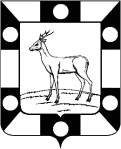 СОБРАНИЕ ПРЕДСТАВИТЕЛЕЙ СЕЛЬСКОГО ПОСЕЛЕНИЯ КУРУМОЧМУНИЦИПАЛЬНОГО РАЙОНА ВОЛЖСКИЙСАМАРСКОЙ ОБЛАСТИРЕШЕНИЕ     «30 » марта 2015 г.	                          № 177/86                                                                                                                                                                                                                                                                                                                                                                                                                                                                                                                                                                     О предварительном одобрении проекта решения Собрания представителей сельского поселения Курумочмуниципального района Волжский Самарской области «О внесении изменений в Устав сельского поселения Курумоч муниципального района Волжский Самарской области» и вынесении проекта на публичные слушанияВ соответствии со статьями 28 и 44 Федерального закона от 06.10.2003 № 131-ФЗ «Об общих принципах организации местного самоуправления в Российской Федерации» Собрание представителей сельского поселения Курумоч муниципального района Волжский Самарской областиРЕШИЛО:1.  Предварительно одобрить проект решения Собрания представителей сельского поселения Курумоч муниципального района Волжский Самарской области «О внесении изменений в Устав сельского поселения Курумоч муниципального района Волжский Самарской области» (приложение к настоящему решению).2.  В целях обсуждения проекта решения Собрания представителей сельского поселения Курумоч муниципального района Волжский Самарской области «О внесении изменений в Устав сельского поселения Курумоч муниципального района Волжский Самарской области» провести на территории сельского поселения Курумоч муниципального района Волжский Самарской области публичные слушания в соответствии с Порядком организации и проведения публичных слушаний в сельском поселении Курумоч муниципального района Волжский Самарской области, утвержденным решением Собрания представителей сельского поселения Курумоч муниципального района Волжский Самарской области от 25 февраля 2010 № 154.3.  Срок проведения публичных слушаний составляет 20 (двадцать) дней с 12 апреля 2015 года по 1 мая 2015 года.4.  Обсуждение проекта решения Собрания представителей сельского поселения Курумоч муниципального района Волжский Самарской области «О внесении изменений в Устав сельского поселения Курумоч муниципального района Волжский Самарской области», а также учет представленных жителями поселения и иными заинтересованными лицами замечаний и предложений по проекту решения Собрания представителей сельского поселения Курумоч муниципального района Волжский Самарской области «О внесении изменений в Устав сельского поселения Курумоч муниципального района Волжский Самарской области» осуществляется в соответствии с Порядком организации и проведения публичных слушаний в сельском поселении Курумоч муниципального района Волжский Самарской области, утвержденным решением Собрания представителей сельского поселения Курумоч муниципального района Волжский Самарской области от 25 февраля 2010 № 154.5.  Органом, уполномоченным на организацию и проведение публичных слушаний в соответствии с настоящим решением, является Собрание представителей сельского поселения Курумоч муниципального района Волжский Самарской области.6.  Место проведения публичных слушаний (место ведения протокола публичных слушаний) – 443545, Самарская область, Волжский район, село Курумоч, ул. Мира, д. 10.7.  Мероприятие по информированию жителей поселения по вопросу обсуждения проекта решения Собрания представителей сельского поселения Курумоч муниципального района Волжский Самарской области «О внесении изменений в Устав сельского поселения Курумоч муниципального района Волжский Самарской области» состоится 14 апреля 2015 года в 19.00 часов по адресу: 443545, Самарская область, Волжский район, село Курумоч, ул. Мира, д. 10.8.  Назначить лицом, ответственным за ведение протокола публичных слушаний и протокола мероприятия по информированию жителей сельского поселения Курумоч муниципального района Волжский по вопросу публичных слушаний, Главу сельского поселения О.Л. Катынского.9.  Принятие замечаний и предложений по вопросам публичных слушаний, поступивших от жителей поселения и иных заинтересованных лиц, осуществляется по адресу, указанному в пункте 6 настоящего решения, в рабочие дни с 10 часов до 19 часов, в субботу с 12 до 17 часов. Письменные замечания и предложения подлежат приобщению к протоколу публичных слушаний.10.  Прием замечаний и предложений по вопросу публичных слушаний оканчивается 28 апреля 2015 года.11.  Опубликовать настоящее решение, проект решения Собрания представителей сельского поселения Курумоч муниципального района Волжский Самарской области «О внесении изменений в Устав сельского поселения Курумоч муниципального района Волжский Самарской области» (приложение к настоящему решению) в газете «Вести сельского поселения Курумоч».12.  Настоящее решение вступает в силу со дня его официального опубликования.Глава сельского поселения Курумоч муниципального района Волжский Самарской области                                                                      О.Л. Катынский  Приложениек решению Собрания представителей сельского поселения Курумоч муниципального района Волжский Самарской областиот «30» марта 2015 г. № 177/86ПРОЕКТ 03-03-2015 от 30.03.2015г 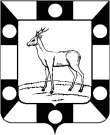 СОБРАНИЕ ПРЕДСТАВИТЕЛЕЙ СЕЛЬСКОГО ПОСЕЛЕНИЯ КУРУМОЧМУНИЦИПАЛЬНОГО РАЙОНА ВОЛЖСКИЙСАМАРСКОЙ ОБЛАСТИРЕШЕНИЕ     «___ »  __________ 2015 г.	                 № ____О внесении изменений в Устав сельского поселения Курумоч муниципального района Волжский Самарской областиВ соответствии со статьей 44 Федерального закона от 06.10.2003 № 131-ФЗ «Об общих принципах организации местного самоуправления в Российской Федерации», с учетом заключения о результатах публичных слушаний по проекту решения Собрания представителей сельского поселения Курумоч муниципального района Волжский Самарской области «О внесении изменений в Устав сельского поселения Курумоч муниципального района Волжский Самарской области» от __________ 2015 года, Собрание представителей сельского поселения Курумоч муниципального района Волжский Самарской области РЕШИЛО:Внести следующие изменения в Устав сельского поселения Курумоч муниципального района Волжский Самарской области, принятый решением Собрания представителей сельского поселения Курумоч муниципального района Волжский Самарской области от 23.06.2014              № 143/69 (далее – Устав):1) статью 7 Устава изложить в следующей редакции:«Статья 7. Перечень вопросов местного значенияК вопросам местного значения поселения относятся:1) составление и рассмотрение проекта бюджета поселения, утверждение и исполнение бюджета поселения, осуществление контроля за его исполнением, составление и утверждение отчета об исполнении бюджета поселения (далее в настоящем Уставе термины «бюджет поселения» и «местный бюджет» используются как равнозначные);2) установление, изменение и отмена местных налогов и сборов поселения;3) владение, пользование и распоряжение имуществом, находящимся в муниципальной собственности поселения;4) организация в границах поселения электро-, тепло-, газо- и водоснабжения населения, водоотведения, снабжения населения топливом в пределах полномочий, установленных законодательством Российской Федерации;5) дорожная деятельность в отношении автомобильных дорог местного значения в границах населенных пунктов поселения и обеспечение безопасности дорожного движения на них, включая создание и обеспечение функционирования парковок (парковочных мест), осуществление муниципального контроля за сохранностью автомобильных дорог местного значения в границах населенных пунктов поселения, а также осуществление иных полномочий в области использования автомобильных дорог и осуществления дорожной деятельности в соответствии с законодательством Российской Федерации;6) обеспечение проживающих в поселении и нуждающихся в жилых помещениях малоимущих граждан жилыми помещениями, организация строительства и содержания муниципального жилищного фонда, создание условий для жилищного строительства, осуществление муниципального жилищного контроля, а также иных полномочий органов местного самоуправления в соответствии с жилищным законодательством;7) создание условий для предоставления транспортных услуг населению и организация транспортного обслуживания населения в границах поселения;8) участие в профилактике терроризма и экстремизма, а также в минимизации и (или) ликвидации последствий проявлений терроризма и экстремизма в границах поселения;9) создание условий для реализации мер, направленных на укрепление межнационального и межконфессионального согласия, сохранение и развитие языков и культуры народов Российской Федерации, проживающих на территории поселения, социальную и культурную адаптацию мигрантов, профилактику межнациональных (межэтнических) конфликтов;10) участие в предупреждении и ликвидации последствий чрезвычайных ситуаций в границах поселения;11) обеспечение первичных мер пожарной безопасности в границах населенных пунктов поселения;12) создание условий для обеспечения жителей поселения услугами связи, общественного питания, торговли и бытового обслуживания;13) организация библиотечного обслуживания населения, комплектование и обеспечение сохранности библиотечных фондов библиотек поселения;14) создание условий для организации досуга и обеспечения жителей поселения услугами организаций культуры;15) сохранение, использование и популяризация объектов культурного наследия (памятников истории и культуры), находящихся в собственности поселения, охрана объектов культурного наследия (памятников истории и культуры) местного (муниципального) значения, расположенных на территории поселения;16) создание условий для развития местного традиционного народного художественного творчества, участие в сохранении, возрождении и развитии народных художественных промыслов в поселении;17) обеспечение условий для развития на территории поселения физической культуры и массового спорта, организация проведения официальных физкультурно-оздоровительных и спортивных мероприятий поселения;18) создание условий для массового отдыха жителей поселения и организация обустройства мест массового отдыха населения, включая обеспечение свободного доступа граждан к водным объектам общего пользования и их береговым полосам;19) формирование архивных фондов поселения;20) участие в организации деятельности по сбору (в том числе раздельному сбору) и транспортированию твердых коммунальных отходов;21) утверждение правил благоустройства территории поселения, устанавливающих в том числе требования по содержанию зданий (включая жилые дома), сооружений и земельных участков, на которых они расположены, к внешнему виду фасадов и ограждений соответствующих зданий и сооружений, перечень работ по благоустройству и периодичность их выполнения; установление порядка участия собственников зданий (помещений в них) и сооружений в благоустройстве прилегающих территорий; организация благоустройства территории поселения (включая освещение улиц, озеленение территории, установку указателей с наименованиями улиц и номерами домов, размещение и содержание малых архитектурных форм);22) утверждение генеральных планов поселения, правил землепользования и застройки, резервирование земель и изъятие земельных участков в границах поселения для муниципальных нужд, осуществление муниципального земельного контроля в границах поселения, осуществление в случаях, предусмотренных Градостроительным кодексом Российской Федерации, осмотров зданий, сооружений и выдача рекомендаций об устранении выявленных в ходе таких осмотров нарушений;23) присвоение адресов объектам адресации, изменение, аннулирование адресов, присвоение наименований элементам улично-дорожной сети (за исключением автомобильных дорог федерального значения, автомобильных дорог регионального или межмуниципального значения, местного значения муниципального района), наименований элементам планировочной структуры в границах поселения, изменение, аннулирование таких наименований, размещение информации в государственном адресном реестре;24) организация ритуальных услуг и содержание мест захоронения;25) организация и осуществление мероприятий по территориальной обороне и гражданской обороне, защите населения и территории поселения от чрезвычайных ситуаций природного и техногенного характера;26) создание, содержание и организация деятельности аварийно-спасательных служб и (или) аварийно-спасательных формирований на территории поселения;27) осуществление мероприятий по обеспечению безопасности людей на водных объектах, охране их жизни и здоровья;28) создание, развитие и обеспечение охраны лечебно-оздоровительных местностей и курортов местного значения на территории поселения, а также осуществление муниципального контроля в области использования и охраны особо охраняемых природных территорий местного значения;29) содействие в развитии сельскохозяйственного производства, создание условий для развития малого и среднего предпринимательства;30) организация и осуществление мероприятий по работе с детьми и молодежью в поселении;31) осуществление в пределах, установленных водным законодательством Российской Федерации, полномочий собственника водных объектов, информирование населения об ограничениях их использования;32) осуществление муниципального лесного контроля;33) оказание поддержки гражданам и их объединениям, участвующим в охране общественного порядка, создание условий для деятельности народных дружин;34) предоставление помещения для работы на обслуживаемом административном участке поселения сотруднику, замещающему должность участкового уполномоченного полиции;35) до 1 января 2017 года предоставление сотруднику, замещающему должность участкового уполномоченного полиции, и членам его семьи жилого помещения на период выполнения сотрудником обязанностей по указанной должности;36) оказание поддержки социально ориентированным некоммерческим организациям в пределах полномочий, установленных статьями 31.1 и 31.3 Федерального закона от 12.01.1996 № 7-ФЗ «О некоммерческих организациях»;37) обеспечение выполнения работ, необходимых для создания искусственных земельных участков для нужд поселения, проведение открытого аукциона на право заключить договор о создании искусственного земельного участка в соответствии с федеральным законом;38) осуществление мер по противодействию коррупции в границах поселения.»;2) пункт 1 статьи 8 Устава дополнить подпунктами 11 и 12 следующего содержания:«11) создание условий для организации проведения независимой оценки качества оказания услуг организациями в порядке и на условиях, которые установлены федеральными законами;12) предоставление гражданам жилых помещений муниципального жилищного фонда по договорам найма жилых помещений жилищного фонда социального использования в соответствии с жилищным законодательством.»; 3) в статье 10 Устава: а) подпункт 10 пункта 1 после слова «поселения,» дополнить словами «программ комплексного развития транспортной инфраструктуры поселения, программ комплексного развития социальной инфраструктуры поселения»;б) подпункт 13 пункта 1 изложить в следующей редакции:«13) организация профессионального образования и дополнительного профессионального образования депутатов Собрания представителей поселения, в том числе председателя Собрания представителей сельского поселения Курумоч муниципального района Волжский Самарской области (далее также – председатель Собрания представителей поселения), а также Главы сельского поселения Курумоч муниципального района Волжский Самарской области (далее также – Глава поселения), муниципальных служащих и работников муниципальных учреждений поселения;в) в пункте 3 слова «подпунктами 4 и 9 пункта 1» заменить словами «пунктами 8 – 11, 18 и 21»;  г) в пункте 8 слова «Администрации сельского поселения Курумоч муниципального района Волжский Самарской области (далее – Глава Администрации поселения) или при наличии заключения Главы Администрации» заменить словами «поселения или при наличии заключения Главы»; 4) в статье 13 Устава:а) пункт 1 изложить в следующей редакции:«1. Местный референдум поселения (далее – местный референдум) проводится на всей территории поселения в целях решения непосредственно населением поселения вопросов местного значения.»; б) в подпункте 3 пункта 3 слово «Администрации» исключить;5) в пункте 1 статьи 26 Устава слова «председателем Собрания представителей» заменить словом «Главой»;6) в статье 27 Устава: а) в пункте 2 слова «председателя Собрания представителей» заменить словом «Главы»;б) пункт 6 изложить в следующей редакции:«6. Собрание граждан, проводимое по инициативе Собрания представителей поселения или Главы поселения, назначается соответственно Собранием представителей поселения или Главой поселения.»; 7) в пункте 2 статьи 30 Устава слова «председателя Собрания представителей» заменить словом «Главы»;8) пункт 2 статьи 31 Устава дополнить словами «и законом Самарской области»;9) в статье 33 Устава: а) подпункт 2 пункта 1 изложить в следующей редакции: «2) Глава поселения – высшее выборное должностное лицо поселения, избираемое Собранием представителей поселения из числа кандидатов, представленных конкурсной комиссией по результатам конкурса, возглавляющее Администрацию поселения;»;б) пятый абзац пункта 1 признать утратившим силу;10) в статье 35 Устава:а) в подпункте 10 пункта 1 слова «председателя Собрания представителей» заменить словом «Главы»;б) подпункт 2 пункта 2 изложить в следующей редакции:«2) избрание Главы поселения из числа кандидатов, представленных конкурсной комиссией по результатам конкурса;»;в) в подпункте 4 пункта 2 слово «Администрации» исключить; г) в подпункте 9 пункта 2 слова «Главы Администрации» заменить словом «Главы»; д) в подпункте 10 пункта 2 слова «Главы Администрации» заменить словом «Главы»; е) подпункт 12 пункта 2 изложить в следующей редакции:«12) заслушивание ежегодных отчетов Главы поселения о результатах его деятельности, деятельности Администрации поселения и иных подведомственных Главе поселения органов местного самоуправления поселения, в том числе о решении вопросов, поставленных Собранием представителей поселения;»;ж) подпункт 14 пункта 2 признать утратившим силу; з) подпункт 18 пункта 2 изложить в следующей редакции:«18) определение размеров и условий оплаты труда Главы поселения, муниципальных служащих с соблюдением требований действующего законодательства;»;11) в пункте 4 статьи 36 Устава слова «председатель Собрания представителей» заменить словом «Глава»; 12) статью 39 Устава изложить в следующей редакции:«Статья 39. Председатель Собрания представителей поселения: общие положенияПредседатель Собрания представителей поселения избирается Собранием представителей поселения из своего состава на срок полномочий Собрания представителей поселения, избирающего председателя Собрания представителей поселения.Председатель Собрания представителей поселения осуществляет свои полномочия на непостоянной основе.Председатель Собрания представителей поселения избирается Собранием представителей поселения на первом после избрания заседании Собрания представителей поселения. В случае досрочного прекращения полномочий председателя Собрания представителей поселения новый председатель Собрания представителей поселения избирается Собранием представителей поселения в течение одного месяца со дня указанного прекращения полномочий.Избрание председателя Собрания представителей поселения осуществляется в соответствии с Регламентом Собрания представителей поселения.Кандидатуры для избрания на должность председателя Собрания представителей поселения выдвигаются депутатами (группами депутатов), а также путем самовыдвижения. При этом каждый депутат (группа депутатов) вправе выдвинуть только одну кандидатуру на должность председателя Собрания представителей поселения.Депутат, выдвинутый на должность председателя Собрания представителей поселения, вправе заявить о самоотводе. Заявление о самоотводе принимается без обсуждения и голосования.Избранным на должность председателя Собрания представителей поселения считается кандидат, набравший более половины голосов от установленной численности депутатов Собрания представителей поселения. Если необходимое число голосов не набрал ни один из кандидатов, проводится повторное выдвижение кандидатов на должность председателя Собрания представителей поселения и повторное голосование до тех пор, пока один из кандидатов на должность председателя Собрания представителей поселения не будет избран.В случае досрочного прекращения полномочий председателя Собрания представителей поселения до вступления в должность нового председателя Собрания представителей поселения, а также в случае отсутствия председателя Собрания представителей поселения, невозможности выполнения им своих обязанностей, его обязанности выполняет заместитель председателя Собрания представителей поселения, избираемый Собранием представителей поселения на срок полномочий Собрания представителей поселения.Председатель Собрания представителей поселения должен соблюдать ограничения и запреты и исполнять обязанности, которые установлены Федеральным законом от 25.12.2008 № 273-ФЗ «О противодействии коррупции» и другими федеральными законами.»;13) в статье 40 Устава:а) в названии статьи исключить слова «вытекающие из исполнения функций председателя Собрания представителей поселения»;б) в первом абзаце исключить слова «возглавляя Собрание представителей поселения»; 14) дополнить Устав статьей 40.1 следующего содержания:«Статья 40.1. Глава поселения: общие положения, порядок избрания и вступления в должность1. Глава поселения является высшим выборным должностным лицом поселения и наделяется настоящим Уставом в соответствии с Федеральным законом от 06.10.2003 № 131-ФЗ «Об общих принципах организации местного самоуправления в Российской Федерации» собственными полномочиями по решению вопросов местного значения.2. Глава поселения избирается Собранием представителей поселения из числа кандидатов, представленных конкурсной комиссией по результатам конкурса, сроком на 5 (пять) лет, возглавляет Администрацию поселения.3. Порядок проведения конкурса по отбору кандидатур на должность Главы поселения устанавливается решением Собрания представителей поселения. Порядок проведения конкурса должен предусматривать опубликование условий конкурса, сведений о дате, времени и месте его проведения не позднее чем за 20 (двадцать) дней до дня проведения конкурса.Общее число членов конкурсной комиссии устанавливается Собранием представителей поселения. Половина членов конкурсной комиссии назначается Собранием представителей поселения, другая половина – главой муниципального района Волжский Самарской области.4. Глава поселения осуществляет свои полномочия на постоянной основе.5. Глава поселения в пределах своих полномочий вправе от имени поселения приобретать и осуществлять имущественные и иные права и обязанности, выступать в суде без доверенности.6. Глава поселения подконтролен и подотчетен Собранию представителей поселения.7. Полномочия Главы поселения начинаются со дня его вступления в должность и прекращаются в день вступления в должность вновь избранного Главы поселения, за исключением случаев досрочного прекращения полномочий.8. В случае досрочного прекращения полномочий Главы поселения в двухмесячный срок со дня досрочного прекращения Главы поселения проводится конкурс по отбору кандидатур на должность Главы поселения.9. Глава поселения считается вступившим в должность с момента принесения присяги на первом после его избрания заседании Собрания представителей поселения.10. При вступлении в должность Глава поселения приносит торжественную присягу:«Клянусь при осуществлении полномочий Главы сельского поселения Курумоч муниципального района Волжский Самарской области уважать и охранять права и свободы человека и гражданина, действовать в интересах населения сельского поселения Курумоч муниципального района Волжский Самарской области, соблюдать Конституцию Российской Федерации, федеральное законодательство и законодательство Самарской области, Устав и иные муниципальные правовые акты сельского поселения Курумоч муниципального района Волжский Самарской области».11. В случае досрочного прекращения полномочий Главы поселения до вступления в должность нового Главы поселения, а также в случае отсутствия Главы поселения, невозможности выполнения им своих обязанностей (отпуск, служебная командировка, болезнь и др.) его обязанности по осуществлению полномочий Главы поселения выполняет заместитель Главы поселения. 12. В случае отсутствия Главы поселения и заместителя Главы поселения обязанности по осуществлению полномочий Главы поселения выполняет лицо, назначенное в соответствии с распоряжением Администрации поселения.13. Глава поселения должен соблюдать ограничения и запреты и исполнять обязанности, которые установлены Федеральным законом от 25.12.2008 № 273-ФЗ «О противодействии коррупции» и другими федеральными законами.»;15) в статье 41 Устава:а) в названии статьи слова «председателя Собрания представителей» заменить словом «Главы»;б) в абзаце первом слова «Председатель Собрания представителей» заменить словом «Глава»;16) в статье 42 Устава: а) в названии статьи слова «председателя Собрания представителей» заменить словом «Главы»;б) в первом абзаце слова «председателя Собрания представителей» заменить словом «Главы»;в) пункты 10 и 15 признать утратившими силу;г) в пункте 16 слова «как депутата Собрания представителей муниципального района и (или)» исключить;17) в статье 43 Устава: а) в пункте 2 слово «Администрации» исключить;б) в пункте 6 слова «Главы Администрации» заменить словом «Главы»;18) статью 45 Устава признать утратившей силу;19) в статье 46 Устава:а) название статьи изложить в следующей редакции:«Статья 46. Полномочия Главы поселения, вытекающие из его статуса как должностного лица, возглавляющего Администрацию поселения»;б) абзац первый изложить в следующей редакции:    «Глава поселения как должностное лицо, возглавляющее Администрацию поселения, осуществляет следующие полномочия:»;в) пункты 9 и 18 изложить в следующей редакции:«9) осуществляет права и обязанности работодателя в отношении муниципальных служащих и иных работников Администрации поселения, в том числе назначает на должность и освобождает от должности заместителя Главы поселения, руководителей органов Администрации поселения, иных муниципальных служащих Администрации поселения, в установленном законодательством порядке принимает на работу и увольняет работников Администрации поселения, заключает и расторгает трудовые договоры (контракты), решает вопросы, связанные с прохождением муниципальной службы в Администрации поселения, принимает решения о поощрении муниципальных служащих и других работников, работающих в Администрации поселения, и применении к ним мер дисциплинарного взыскания, обеспечивает проведение аттестации, профессиональной переподготовки и повышения квалификации муниципальных служащих, работающих в Администрации поселения;»;«18) осуществляет иные полномочия в соответствии с федеральным законодательством, законодательством Самарской области, настоящим Уставом, решениями Собрания представителей поселения.»;20) статью 47 Устава признать утратившей силу;21) в пункте 2 статьи 52 Устава слова «председатель Собрания представителей» заменить словом «Глава»; 22) в названии Главы 5 слова «ПРЕДСЕДАТЕЛЯ СОБРАНИЯ ПРЕДСТАВИТЕЛЕЙ» заменить словом «ГЛАВЫ»;23) статью 53 Устава изложить в следующей редакции: «Статья 53. Гарантии осуществления полномочий депутата Собрания представителей поселения, Главы поселения: общие положения1. Гарантии осуществления полномочий депутата Собрания представителей поселения, Главы поселения устанавливаются настоящим Уставом в соответствии с федеральными законами и Законом Самарской области от 10.07.2008 № 67-ГД «О гарантиях осуществления полномочий депутата, члена выборного органа местного самоуправления, выборного должностного лица местного самоуправления в Самарской области».2. Реализация указанных гарантий обеспечивается за счет средств бюджета поселения. 3. Депутат Собрания представителей поселения, Глава поселения замещают муниципальные должности поселения.4. Депутату Собрания представителей поселения, Главе поселения обеспечиваются условия для беспрепятственного осуществления своих полномочий.5. Депутат Собрания представителей поселения, Глава поселения не могут быть привлечены к уголовной или административной ответственности за высказанное мнение, позицию, выраженную при голосовании, и другие действия, соответствующие статусу депутата Собрания представителей поселения, Главы поселения, в том числе по истечении срока их полномочий. Данное положение не распространяется на случаи, когда депутатом Собрания представителей поселения, Главой поселения были допущены публичные оскорбления, клевета или иные нарушения, ответственность за которые предусмотрена федеральным законом.»; 24) статью 55 Устава изложить в следующей редакции: «Статья 55. Гарантии осуществления полномочий Главы поселенияГлава поселения пользуется гарантиями, предусмотренными подпунктами 1, 4, 6, 7, 8, 13, 14, 16 пункта 1 статьи 54 настоящего Устава, при осуществлении полномочий, вытекающих из его статуса высшего выборного должностного лица поселения.2. Гарантиями осуществления полномочий Главы поселения также являются:1) право принимать участие в работе органов местного самоуправления, расположенных на территории поселения, а также в работе Собрания представителей поселения, его комитетов, комиссий в пределах, предусмотренных Законом Самарской области от 10.07.2008 № 67-ГД «О гарантиях осуществления полномочий депутата, члена выборного органа местного самоуправления, выборного должностного лица местного самоуправления в Самарской области» для выборного должностного лица местного самоуправления, не являющегося депутатом представительного органа соответствующего муниципального образования; 2) право Главы поселения на использование в здании, в котором расположены органы местного самоуправления поселения, помещения, оборудованного мебелью, оргтехникой и средствами связи, для осуществления своих полномочий;3) право Главы поселения иметь удостоверение, подтверждающее его личность и полномочия. Положение об удостоверении Главы поселения, содержащее образец и описание такого удостоверения, утверждается решением Собрания представителей поселения;4) право Главы поселения на обязательное социальное страхование, обязательное медицинское страхование, обязательное пенсионное страхование в соответствии с действующим законодательством.3. Время работы в должности Главы поселения засчитывается в трудовой стаж, исчисляемый для предоставления льгот и гарантий в соответствии с федеральными законами и законами Самарской области о государственной и муниципальной службе.4. Денежное вознаграждение Главы поселения состоит из должностного оклада Главы поселения, а также из ежемесячных и иных дополнительных выплат, размер и порядок выплаты которых устанавливается решением Собрания представителей поселения.»;25) пункт 1 статьи 56 Устава изложить в следующей редакции:«1. В систему муниципальных правовых актов поселения входят:1) настоящий Устав, решения, принятые на местном референдуме;2) решения Собрания представителей поселения, устанавливающие правила, обязательные для исполнения на территории поселения, решения об удалении Главы поселения в отставку, решения Собрания представителей поселения по вопросам организации деятельности Собрания представителей поселения и по иным вопросам, отнесенным к компетенции представительного органа поселения федеральными законами, законами Самарской области, настоящим Уставом;3) постановления и распоряжения Главы поселения по вопросам, отнесенным к его компетенции как высшего выборного должностного лица поселения настоящим Уставом в соответствии с Федеральным законом от 06.10.2003 № 131-ФЗ «Об общих принципах организации местного самоуправления в Российской Федерации», другими федеральными законами;4) постановления Администрации поселения по вопросам местного значения и вопросам, связанным с осуществлением отдельных государственных полномочий, переданных органам местного самоуправления поселения федеральными законами и законами Самарской области, распоряжения Администрации поселения по вопросам организации работы Администрации поселения;5) постановления и распоряжения председателя Собрания представителей поселения по вопросам организации деятельности Собрания представителей поселения.»;26) пункт 5 статьи 57 Устава изложить в следующей редакции:«5. Устав поселения, решение Собрания представителей поселения о внесении изменений и дополнений в Устав поселения подлежат официальному опубликованию (обнародованию) после их государственной регистрации и вступают в силу после их официального опубликования (обнародования). Глава поселения обязан опубликовать (обнародовать) зарегистрированные Устав поселения, муниципальный правовой акт о внесении изменений и дополнений в Устав поселения в течение семи дней со дня его поступления из территориального органа уполномоченного федерального органа исполнительной власти в сфере регистрации уставов муниципальных образований.»;27) подпункт 3 пункта 2 статьи 59 Устава изложить в следующей редакции: «3) Главой поселения;».28) в пункте 1 статьи 60 Устава слово «Администрации» исключить;29) статью 61 Устава изложить в следующей редакции:«Статья 61. Подписание и обнародование Главой поселения решений Собрания представителей поселения, устанавливающих правила, обязательные для исполнения на территории поселения1. Если иное не установлено Федеральным законом от 06.10.2003 № 131-ФЗ «Об общих принципах организации местного самоуправления в Российской Федерации», решения Собрания представителей поселения, устанавливающие правила, обязательные для исполнения на территории поселения, подлежат подписанию и обнародованию Главой поселения.2. Принятое Собранием представителей поселения решение, устанавливающее правила, обязательные для исполнения на территории поселения, направляется Главе поселения для подписания и обнародования в течение 10 (десяти) дней.3. Глава поселения в течение 10 (десяти) дней, если иной срок не установлен законодательством Российской Федерации, подписывает и обнародует такое решение либо отклоняет его. 4. В случае отклонения решения Собрания представителей поселения, оно возвращается в Собрание представителей поселения в течение указанного в пункте 3 настоящей статьи срока с мотивированным обоснованием его отклонения либо с предложениями о внесении в него изменений и дополнений. 5. Если при повторном рассмотрении указанное решение Собрания представителей поселения будет одобрено в ранее принятой редакции двумя третями и более голосов от установленной численности депутатов Собрания представителей поселения, оно подлежит подписанию Главой поселения в течение 7 (семи) дней и обнародованию.6. Обнародование осуществляется в порядке, предусмотренном статьей 62 настоящего Устава.»;30) пункты 5, 7 и 8 статьи 62 Устава изложить в следующей редакции:«5. Нормативные решения Собрания представителей поселения, подлежащие официальному опубликованию (обнародованию), направляются для официального опубликования (обнародования) Главой поселения.»;«7. Постановления Главы поселения, подлежащие официальному опубликованию (обнародованию), направляются для официального опубликования Главой поселения.8. Постановления Администрации поселения, подлежащие официальному опубликованию (обнародованию), направляются для официального опубликования Главой поселения.»;31) пункт 1 статьи 63 Устава изложить в следующей редакции:«1. Муниципальные нормативные правовые акты, затрагивающие права, свободы и обязанности человека и гражданина, вступают в силу со дня их официального опубликования (обнародования), если иной срок не предусмотрен федеральным законом. Более поздний срок вступления в силу муниципальных нормативных правовых актов поселения, затрагивающих права, свободы и обязанности человека и гражданина, может быть предусмотрен этими муниципальными нормативными правовыми актами.»;32) в пункте 7 статьи 77 Устава слова «Председатель Собрания представителей» заменить словом «Глава»;33) статьи 87 – 90 Устава изложить в следующей редакции:«Статья 87. Ответственность Главы поселения перед государством1. Глава поселения отрешается от должности правовым актом Губернатора Самарской области в случае:1) издания Главой поселения нормативного правового акта, противоречащего Конституции Российской Федерации, федеральным конституционным законам, федеральным законам, Уставу Самарской области, законам Самарской области, настоящему Уставу, если такие противоречия установлены соответствующим судом, а Глава поселения в течение двух месяцев со дня вступления в силу решения суда либо в течение иного предусмотренного решением суда срока не принял в пределах своих полномочий мер по исполнению решения суда;2) совершения Главой поселения действий, в том числе издания им правового акта, не носящего нормативного характера, влекущих нарушение прав и свобод человека и гражданина, угрозу единству и территориальной целостности Российской Федерации, национальной безопасности Российской Федерации и ее обороноспособности, единству правового и экономического пространства Российской Федерации, нецелевое расходование субвенций из федерального бюджета или бюджета Самарской области, если это установлено соответствующим судом, а Глава поселения не принял в пределах своих полномочий мер по исполнению решения суда.2. Отрешение от должности Главы поселения осуществляется на основании правового акта Губернатора Самарской области, издаваемого в срок, который не может быть менее одного месяца со дня вступления в силу последнего решения суда, необходимого для издания указанного акта, и не может превышать шесть месяцев со дня вступления в силу этого решения суда.3. Глава поселения, в отношении которого Губернатором Самарской области был издан правовой акт об отрешении от должности, вправе обжаловать данный правовой акт в судебном порядке в течение 10 (десяти) дней со дня его официального опубликования.Статья 88. Удаление Главы поселения в отставку1. Собрание представителей поселения в соответствии с Федеральным законом от 06.10.2003 № 131-ФЗ «Об общих принципах организации местного самоуправления в Российской Федерации» вправе удалить Главу поселения в отставку по инициативе депутатов Собрания представителей поселения или по инициативе Губернатора Самарской области.2. Основаниями для удаления Главы поселения в отставку являются:1) решения, действия (бездействие) Главы поселения, повлекшие (повлекшее) наступление следующих последствий: возникновение просроченной задолженности поселения по исполнению своих долговых и (или) бюджетных обязательств, определенной в порядке, установленном Бюджетным кодексом Российской Федерации, превышающей 30 процентов собственных доходов бюджета поселения в отчетном финансовом году, и (или) просроченной задолженности поселения по исполнению своих бюджетных обязательств, превышающей 40 процентов бюджетных ассигнований в отчетном финансовом году, при условии выполнения бюджетных обязательств федерального бюджета и бюджета Самарской области в отношении бюджета поселения;нецелевое расходование бюджетных средств либо нарушение Конституции Российской Федерации, федерального закона, иных нормативных правовых актов, допущенные при осуществлении отдельных переданных государственных полномочий за счет предоставления субвенций бюджету поселения, установленные соответствующим судом;2) неисполнение в течение трех и более месяцев обязанностей по решению вопросов местного значения, осуществлению полномочий, предусмотренных федеральными законами, настоящим Уставом, и (или) обязанностей по обеспечению осуществления органами местного самоуправления отдельных государственных полномочий, переданных органам местного самоуправления федеральными законами и законами Самарской области;3) неудовлетворительная оценка деятельности Главы поселения Собранием представителей поселения по результатам его ежегодного отчета перед Собранием представителей поселения, данная два раза подряд;4) несоблюдение ограничений и запретов и неисполнение обязанностей, которые установлены Федеральным законом от 25.12.2008 № 273-ФЗ «О противодействии коррупции» и другими федеральными законами;5) допущение Главой поселения, Администрацией поселения, иными органами и должностными лицами местного самоуправления поселения и подведомственными организациями массового нарушения государственных гарантий равенства прав и свобод человека и гражданина в зависимости от расы, национальности, языка, отношения к религии и других обстоятельств, ограничения прав и дискриминации по признакам расовой, национальной, языковой или религиозной принадлежности, если это повлекло нарушение межнационального и межконфессионального согласия и способствовало возникновению межнациональных (межэтнических) и межконфессиональных конфликтов.Статья 89. Рассмотрение инициативы депутатов Собрания представителей поселения и Губернатора Самарской области об удалении Главы поселения в отставку1. Инициатива депутатов Собрания представителей поселения об удалении Главы поселения в отставку, выдвинутая не менее чем одной третью от установленной численности депутатов Собрания представителей поселения, оформляется в виде обращения, которое вносится в Собрание представителей поселения. Указанное обращение вносится вместе с проектом решения Собрания представителей поселения об удалении Главы поселения в отставку. О выдвижении данной инициативы Глава поселения и Губернатор Самарской области уведомляются не позднее дня, следующего за днем внесения указанного обращения в Собрание представителей поселения.2. Рассмотрение инициативы депутатов Собрания представителей поселения об удалении Главы поселения в отставку осуществляется с учетом мнения Губернатора Самарской области.3. В случае, если при рассмотрении инициативы депутатов Собрания представителей поселения об удалении Главы поселения в отставку предполагается рассмотрение вопросов, касающихся обеспечения осуществления органами местного самоуправления отдельных государственных полномочий, переданных органам местного самоуправления федеральными законами и законами Самарской области, и (или) решений, действий (бездействия) Главы поселения, повлекших (повлекшего) наступление последствий, предусмотренных абзацами вторым и третьим подпункта 1 пункта 2 статьи 88 настоящего Устава, решение об удалении Главы поселения в отставку может быть принято только при согласии Губернатора Самарской области.4. Инициатива Губернатора Самарской области об удалении Главы поселения в отставку оформляется в виде обращения, которое вносится в Собрание представителей поселения вместе с проектом соответствующего решения Собрания представителей поселения. О выдвижении данной инициативы Глава поселения уведомляется не позднее дня, следующего за днем внесения указанного обращения в Собрание представителей поселения.5. Рассмотрение инициативы депутатов Собрания представителей поселения или Губернатора Самарской области об удалении Главы поселения в отставку осуществляется Собранием представителей поселения в течение одного месяца со дня внесения соответствующего обращения.Статья 90. Принятие решения об удалении Главы поселения в отставку1. Решение Собрания представителей поселения об удалении Главы поселения в отставку считается принятым, если за него проголосовало не менее двух третей от установленной численности депутатов Собрания представителей поселения. 2. Решение об удалении Главы поселения в отставку подписывается председателем Собрания представителей поселения 3. При рассмотрении и принятии Собранием представителей поселения решения об удалении Главы поселения в отставку должны быть обеспечены:1) заблаговременное получение им уведомления о дате и месте проведения соответствующего заседания, а также ознакомление с обращением депутатов Собрания представителей поселения или Губернатора Самарской области и с проектом решения Собрания представителей поселения об удалении его в отставку;2) предоставление ему возможности дать депутатам Собрания представителей поселения объяснения по поводу обстоятельств, выдвигаемых в качестве основания для удаления в отставку.4. В случае, если Глава поселения не согласен с решением Собрания представителей поселения об удалении его в отставку, он вправе в письменном виде изложить свое особое мнение.5. Решение Собрания представителей поселения об удалении Главы поселения в отставку подлежит официальному опубликованию (обнародованию) не позднее чем через 5 (пять) дней со дня его принятия. В случае, если Глава поселения в письменном виде изложил свое особое мнение по вопросу удаления его в отставку, оно подлежит опубликованию (обнародованию) одновременно с указанным решением Собрания представителей поселения.6. В случае, если инициатива депутатов Собрания представителей поселения или Губернатора Самарской области об удалении Главы поселения в отставку отклонена Собранием представителей поселения, вопрос об удалении Главы поселения в отставку может быть вынесен на повторное рассмотрение Собранием представителей поселения не ранее чем через два месяца со дня проведения заседания Собрания представителей поселения, на котором рассматривался указанный вопрос.»;34) дополнить Устав статьей 91.1 следующего содержания:«Статья 91.1. Увольнение (освобождение от должности) Главы поселения в связи с утратой доверия1. Глава поселения в порядке, предусмотренном решением Собрания представителей поселения, подлежит увольнению (освобождению от должности) в связи с утратой доверия в случае:1) непринятия Главой поселения мер по предотвращению и (или) урегулированию конфликта интересов, стороной которого он является;2) непредставления Главой поселения сведений о своих доходах, об имуществе и обязательствах имущественного характера, а также о доходах, об имуществе и обязательствах имущественного характера своих супруги (супруга) и несовершеннолетних детей либо представления заведомо недостоверных или неполных сведений;3) участия Главы поселения на платной основе в деятельности органа управления коммерческой организации, за исключением случаев, установленных федеральным законом;4) осуществления Главой поселения предпринимательской деятельности;5) вхождения Главы поселения в состав органов управления, попечительских или наблюдательных советов, иных органов иностранных некоммерческих неправительственных организаций и действующих на территории Российской Федерации их структурных подразделений, если иное не предусмотрено международным договором Российской Федерации или законодательством Российской Федерации.2. Глава поселения, которому стало известно о возникновении у подчиненного ему лица личной заинтересованности, которая приводит или может привести к конфликту интересов, подлежит увольнению (освобождению от должности) в связи с утратой доверия также в случае непринятия Главой поселения мер по предотвращению и (или) урегулированию конфликта интересов, стороной которого является подчиненное ему лицо.»;35) в статье 92 Устава:а) в абзаце первом пункта 2 слова из своего состава» исключить, а слова «подпункты 8, 13 пункта 1» заменить словами «подпункт 8 пункта 1»;б) абзац третий пункта 2 признать утратившим силу; в) пункты 3, 5, 9 – 23, 25 – 27, 29 – 40, 43 – 46 признать утратившими силу.2. Поручить Главе сельского поселения Курумоч муниципального района Волжский Самарской области (далее – Глава поселения) направить настоящее Решение на государственную регистрацию в течение 15 (пятнадцати) дней со дня принятия настоящего Решения.3. После государственной регистрации вносимых настоящим Решением изменений в Устав сельского поселения Курумоч муниципального района Волжский Самарской области осуществить официальное опубликование настоящего Решения.4. Настоящее Решение вступает в силу со дня его официального опубликования, за исключением пункта 20 статьи 7, подпункта 2 пункта 1 статьи 33, подпункта 2 пункта 2 статьи 35, статей 39, 40, 40.1, пунктов 1 и 2 статьи 55, подпункта 5 пункта 1 статьи 56 Устава в редакции, предусмотренной настоящим Решением. Пункт 20 статьи 7 Устава в редакции, предусмотренной настоящим Решением, применяется с 1 января 2016 года.До 1 января 2016 года пункт 20 статьи 7 Устава применяется в следующей редакции: «20) организация сбора и вывоза бытовых отходов и мусора;». Подпункт 2 пункта 1 статьи 33, подпункт 2 пункта 2 статьи 35, статьи 39, 40, 40.1, пункты 1 и 2 статьи 55, подпункт 5 пункта 1 статьи 56 Устава в редакции, предусмотренной настоящим Решением, применяются после истечения срока полномочий Собрания представителей сельского поселения Курумоч муниципального района Волжский Самарской области (далее – Собрание представителей поселения) и (или) Главы поселения, избранных до вступления в силу Закона Самарской области от _____ 2015 № ___ «О порядке формирования органов местного самоуправления муниципальных образований Самарской области». До истечения срока полномочий Собрания представителей поселения и (или) Главы поселения, избранных до вступления в силу Закона Самарской области от _____ 2015 № ___ «О порядке формирования органов местного самоуправления муниципальных образований Самарской области»: а) подпункт 2 пункта 1 статьи 33 Устава применяется в следующей редакции:«2) Глава поселения – высшее выборное должностное лицо поселения, избираемое населением поселения на муниципальных выборах, возглавляющее Администрацию поселения, входящее в состав Собрания представителей поселения с правом решающего голоса и исполняющее полномочия председателя Собрания представителей поселения;»;б) подпункт 2 пункта 2 статьи 35 Устава не применяется; в) статья 39 Устава применяется в следующей редакции:«Статья 39. Глава поселения: общие положения, порядок избрания и вступления в должность1. Глава поселения является высшим выборным должностным лицом поселения и наделяется настоящим Уставом в соответствии с Федеральным законом от 06.10.2003 № 131-ФЗ «Об общих принципах организации местного самоуправления в Российской Федерации» собственными полномочиями по решению вопросов местного значения.2. Глава поселения избирается населением поселения на муниципальных выборах сроком на 5 (пять) лет, возглавляет Администрацию поселения, входит в состав Собрания представителей поселения с правом решающего голоса и исполняет полномочия его председателя.3. Глава поселения осуществляет свои полномочия на постоянной основе.4. Глава поселения подконтролен и подотчетен населению и Собранию представителей поселения.5. Полномочия Главы поселения начинаются со дня его вступления в должность и прекращаются в день вступления в должность вновь избранного Главы поселения, за исключением случаев досрочного прекращения полномочий.6. В случае досрочного прекращения полномочий Главы поселения проводятся досрочные выборы нового Главы поселения в порядке и сроки, определенные законодательством.7. Глава поселения считается вступившим в должность с момента принесения присяги на первом после его избрания заседании Собрания представителей поселения.8. При вступлении в должность Глава поселения приносит торжественную присягу:«Клянусь при осуществлении полномочий Главы сельского поселения Курумоч муниципального района Волжский Самарской области уважать и охранять права и свободы человека и гражданина, действовать в интересах населения сельского поселения Курумоч муниципального района Волжский Самарской области, соблюдать Конституцию Российской Федерации, федеральное законодательство и законодательство Самарской области, Устав и иные муниципальные правовые акты сельского поселения Курумоч муниципального района Волжский Самарской области».9. В случае досрочного прекращения полномочий Главы поселения до вступления в должность нового Главы поселения, а также в случае отсутствия Главы поселения, невозможности выполнения им своих обязанностей (отпуск, служебная командировка, болезнь и др.) его обязанности по осуществлению собственных полномочий Главы поселения и полномочий, вытекающих из его статуса председателя Собрания представителей поселения, выполняет один из депутатов Собрания представителей поселения, определенный решением Собрания представителей поселения. Обязанности по осуществлению полномочий Главы поселения, вытекающих из его статуса главы Администрации поселения, в указанных случаях выполняет заместитель Главы поселения, назначаемый Главой поселения.10. Глава поселения должен соблюдать ограничения и запреты и исполнять обязанности, которые установлены Федеральным законом от 25.12.2008 № 273-ФЗ «О противодействии коррупции» и другими федеральными законами.»;г) название и абзац первый статьи 40 Устава применяются в следующей редакции:«Статья 40. Полномочия Главы поселения, вытекающие из исполнения функций председателя Собрания представителей поселенияГлава поселения, возглавляя Собрание представителей поселения:».д) статья 40.1 Устава не применяется;е) полномочия Главы поселения могут быть досрочно прекращены в случае отзыва избирателями; ж) пункты 1 и 2 статьи 55 Устава применяются в следующей редакции:«1. Глава поселения, являясь выборным должностным лицом местного самоуправления, пользуется гарантиями, аналогичными гарантиям осуществления полномочий депутата Собрания представителей поселения, закрепленным в подпунктах 1, 4, 6, 7, 8, 13, 14, 16 пункта 1 статьи 54 настоящего Устава. Глава поселения пользуется указанными гарантиями при осуществлении полномочий, вытекающих из его статуса Главы поселения и статуса должностного лица, исполняющего полномочия главы Администрации поселения.2. Гарантиями осуществления полномочий Главы поселения также являются:1) право Главы поселения на использование в здании, в котором расположены органы местного самоуправления поселения, помещения, оборудованного мебелью, оргтехникой и средствами связи, для осуществления своих полномочий;2) право Главы поселения иметь удостоверение, подтверждающее его личность и полномочия. Положение об удостоверении Главы поселения, содержащее образец и описание такого удостоверения, утверждается решением Собрания представителей поселения;3) право Главы поселения на обязательное социальное страхование, обязательное медицинское страхование, обязательное пенсионное страхование в соответствии с действующим законодательством.»; з) подпункт 5 пункта 1 статьи 56 Устава применяется в следующей редакции:«5) постановления и распоряжения Главы поселения по вопросам организации деятельности Собрания представителей поселения.»;и) подпункт 2 пункта 2 статьи 59 Устава не применяется;к) пункт 6 статьи 62 Устава применяется в следующей редакции:«6. Ненормативные решения Собрания представителей поселения, подлежащие официальному опубликованию (обнародованию), направляются для официального опубликования (обнародования) Главой поселения.».5. В течение сорока пяти дней со дня истечения срока полномочий Собрания представителей поселения и (или) Главы поселения, избранных до вступления в силу Закона Самарской области от _____ 2015 № ___ «О порядке формирования органов местного самоуправления муниципальных образований Самарской области» назначается и проводится конкурс по отбору кандидатур на должность Главы поселения.Глава сельского поселения Курумоч муниципального района Волжский Самарской области                                                                    О.Л. Катынский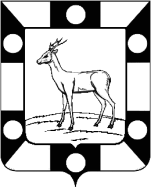 АДМИНИСТРАЦИЯ СЕЛЬСКОГО ПОСЕЛЕНИЯ КУРУМОЧМУНИЦИПАЛЬНОГО РАЙОНА ВОЛЖСКИЙ САМАРСКОЙ ОБЛАСТИПОСТАНОВЛЕНИЕ № 34 от 24.02.2015 годаОб утверждении отчета о ходе реализации и оценке эффективности долгосрочной муниципальной целевой Программы «Модернизация и развитие автомобильных дорог общего пользования местного значения в сельском поселении Курумоч муниципального района Волжский на 2012-2015 годы и период до 2020 года»Во исполнение Постановления Администрации сельского поселения Курумоч муниципального района Волжский Самарской области №6 от 17.01.2014 года «Об утверждении Порядка разработки, реализации и оценки эффективности муниципальных программ Администрацией сельского поселения Курумоч» Администрация сельского поселения КурумочПОСТАНОВЛЯЕТ:Утвердить отчет о ходе работ по долгосрочной муниципальной целевой Программе «Модернизация и развитие автомобильных дорог общего пользования местного значения в сельском поселении Курумоч муниципального района Волжский на 2012-2015 годы и период до 2020 года», согласно приложению к настоящему Постановлению.Постановление вступает в силу после его официального опубликования в ежемесячном информационном вестнике «Вести сельского поселения Курумоч».Контроль за выполнением постановления оставляю за собой.Глава сельского поселения Курумоч				О.Л. Катынский Приложение к Постановлению АдминистрацииСельского поселения Курумоч муниципального района Волжский Самарской области № 34 от 24.02.2015г ОТЧЕТо ходе работ по долгосрочной муниципальной целевой Программе «Модернизация и развитие автомобильных дорог общего пользования местного значения в сельском поселении Курумоч муниципального района Волжский на 2012-2015 годы и период до 2020 года»Основные цели Программы: увеличение протяженности, пропускной способности дорог с усовершенствованным покрытием; достижение требуемого технического и эксплуатационного состояния автомобильных дорог общего пользования; повышение безопасности дорожного движения и экологической безопасности объектов, обеспечение сохранности автомобильных дорог, долговечности и надежности входящих в них конструкций и сооружений, повышение качественных характеристик автомобильных дорог.Для достижения поставленных целей необходимо решить следующие задачи:Капитальный ремонт дорог с асфальтовым покрытием, находящимся в неудовлетворительном состоянии;Реконструкция дорог с щебеночным и грунтовым покрытием; Проектирование и строительство дорог на территориях, выделенных под комплексную индивидуальную жилищную застройку;Улучшение эффективности обслуживания участников дорожного движения.Финансирование мероприятий по долгосрочной муниципальной целевой программе «Модернизация и развитие автомобильных дорог общего пользования местного значения в сельском поселении Курумоч муниципального района Волжский на 2012-2015 годы и период до 2020 года»Анализ плановых расходов на финансирование программных мероприятий представлен в Таблице 1. Под бюджетными средствами подразумеваются бюджеты различных уровней: сельского поселения, муниципального района, области, федеральный. К собственным средствам относятся средства бюджета сельского поселения Курумоч.Таблица 1Объем финансирования программных мероприятий в 2014 г.Информация о ходе и полноте выполнения программных мероприятийСогласно программе в 2014 году предусмотрены следующие программные мероприятия:1) Проектирование и строительство автомобильных дорог по ул. Озерная (0,3 км), ул.Горная (0,3 км), ул. Степная (0,3 км), ул.Самарская (0,6 км) – 18.07.2014г. состоялся аукцион на выполнение проектно-изыскательских работ по вышеперечисленным объектам, победитель аукциона – ООО «Проектное бюро «Перспектива» (г.Тольятти), 23.07.2014г. заключен контракт на сумму 903 489 рублей, срок выполнения работ по контракту – 180 календарных дней. По состоянию на 16.02.2015 г. работы не выполнены; оплата по контракту не произведена;2) Проектирование и строительство автомобильной дороги по ул. Луговая (1,5 км) – 16.08.2013г. состоялся аукцион на выполнение работ по разработке проектно-сметной документации, победитель аукциона – ЗАО «Проектный институт «Мордовагропромпроект» (г.Саранск), 02.09.2013г. заключен контракт на сумму 1 450 000,0 рублей, срок выполнения работ по контракту – 100 календарных дней. По состоянию на 16.02.2015 г. работы не выполнены; оплата по контракту не произведена;3) Проектирование и строительство автомобильных дорог по ул. Школьная (1,1 км), ул.Волжская (0,2 км) – торги не проводились, работы не ведутся.4) Ремонт внутрипоселковой дороги по ул.Школьная (1,1 км), ул.Самарская (0,6 км) – торги не проводились, работы не ведутся.Перечень завершенных мероприятий ПрограммыПо состоянию на 16.02.2015 г. завершенных программных мероприятий нет.Финансирование программных мероприятий не осуществлялось.Оценка эффективности результатов реализацииДля оценки эффективности реализации Программы используются целевые индикаторы (показатели), характеризующие ежегодный ход и итоги реализации Программы, и представленные в Таблице №2.Таблица №2АДМИНИСТРАЦИЯ СЕЛЬСКОГО ПОСЕЛЕНИЯ КУРУМОЧМУНИЦИПАЛЬНОГО РАЙОНА ВОЛЖСКИЙ САМАРСКОЙ ОБЛАСТИПОСТАНОВЛЕНИЕ № 35 от 24.02.2015 годаОб утверждении отчета о ходе реализации и оценке эффективности муниципальной целевой Программы «Развитие дорожного фонда сельского поселения Курумоч муниципального района Волжский Самарской области на 2014-2016 годы»Во исполнение Постановления Администрации сельского поселения Курумоч муниципального района Волжский Самарской области №6 от 17.01.2014 года «Об утверждении Порядка разработки, реализации и оценки эффективности муниципальных программ Администрацией сельского поселения Курумоч» Администрация сельского поселения КурумочПОСТАНОВЛЯЕТ:Утвердить отчет о ходе реализации муниципальной целевой Программы «Развитие дорожного фонда сельского поселения Курумоч муниципального района Волжский Самарской области на 2014-2016 годы», согласно приложению к настоящему Постановлению.Постановление вступает в силу после его официального опубликования в ежемесячном информационном вестнике «Вести сельского поселения Курумоч».Контроль за выполнением постановления оставляю за собой.Глава сельского поселения Курумоч				О.Л. КатынскийПриложение к Постановлению Администрации сельского поселения Курумоч муниципального района Волжский Самарской области№ 35 от 24.02.2015гОТЧЕТо ходе реализации муниципальной целевой Программы «Развитие дорожного фонда сельского поселения Курумоч муниципального района Волжский Самарской области на 2014-2016 годы»Основной целью Программы является достижение требуемого технического и эксплуатационного состояния автомобильных дорог общего пользования местного значения в сельском поселении Курумоч.Для достижения поставленной цели необходимо решить следующие задачи:Проектирование, строительство и реконструкция автомобильных дорог местного значения;Ремонт и капитальный ремонт автомобильных дорог местного значения;Содержание автомобильных дорог местного значения;Ремонт и капитальный ремонт дворовых территорий многоквартирных дворов и подъездов к ним.Финансирование мероприятий по муниципальной целевой Программе «Развитие дорожного фонда сельского поселения Курумоч муниципального района Волжский Самарской области на 2014-2016 годы»Анализ плановых расходов на финансирование программных мероприятий представлен в Таблице №1. Под бюджетными средствами подразумеваются бюджеты различных уровней: сельского поселения, муниципального района, области, федеральный. К собственным средствам относятся средства бюджета сельского поселения Курумоч.Таблица №1Объем финансирования программных мероприятий в 2014 г.Информация о ходе и полноте выполнения программных мероприятийСогласно программе в 2014 году предусмотрены следующие программные мероприятия:1. Проектирование, строительство и реконструкция автомобильных дорог местного значения – 18.07.2014г. состоялся аукцион на выполнение проектно-изыскательских работ, победитель аукциона – ООО «Проектное бюро «Перспектива» (г.Тольятти), 23.07.2014г. заключен контракт на сумму 903 489 рублей (из нх 84 928 руб из собств.средств), срок выполнения работ по контракту – 180 календарных дней. По состоянию на 16.02.2015 г. работы не выполнены; оплата по контракту не произведена;2. Ремонт и капитальный ремонт автомобильных дорог местного значения – 11.06.2014г. и 25.09.2014 г. заключены контракты с МУП «КПЖРТ» на ямочный ремонт автомобильных дорог местного значения, а также с ООО «Мега-Альянс» на поставку асфальтобетона на общую сумму 83 500 руб. Работы выполнены; оплата по контрактам произведена;3. Содержание автомобильных дорог местного значения – заключены контракты с МУП «КПЖРТ» на содержание и благоустройство автомобильных дорог местного значения. Работы проводились, финансирование мероприятия проводилось на 100% по отношению к плановым показателям.4. Ремонт и капитальный ремонт дворовых территорий многоквартирных дворов и подъездов к ним – торги не проводились, работы не велись, финансирования мероприятия не проводилось.Перечень завершенных мероприятий ПрограммыВ 2014 г. выполнено 60% от запланированных программных мероприятий. Выполненные программные мероприятия профинансированы из средств местного бюджета.Оценка эффективности результатов реализацииДля оценки эффективности реализации Программы используются целевые индикаторы (показатели), характеризующие ежегодный ход и итоги реализации Программы, и представленные в Таблице №2.Таблица №2АДМИНИСТРАЦИЯ СЕЛЬСКОГО ПОСЕЛЕНИЯ КУРУМОЧМУНИЦИПАЛЬНОГО РАЙОНА ВОЛЖСКИЙ САМАРСКОЙ ОБЛАСТИПОСТАНОВЛЕНИЕ № 36/1 от 24.02.2015 годаОб утверждении отчета о ходе реализации и оценке эффективности долгосрочной муниципальной адресной Программы «Обустройство пешеходных переходов в сельском поселении Курумоч муниципального района Волжский Самарской области до 2016 года»Во исполнение Постановления Администрации сельского поселения Курумоч муниципального района Волжский Самарской области №6 от 17.01.2014 года «Об утверждении Порядка разработки, реализации и оценки эффективности муниципальных программ Администрацией сельского поселения Курумоч» Администрация сельского поселения КурумочПОСТАНОВЛЯЕТ:Утвердить отчет о ходе реализации долгосрочной муниципальной адресной Программы «Обустройство пешеходных переходов в сельском поселении Курумоч муниципального района Волжский Самарской области до 2016 года», согласно приложению к настоящему Постановлению.Постановление вступает в силу после его официального опубликования в ежемесячном информационном вестнике «Вести сельского поселения Курумоч».Контроль за выполнением постановления оставляю за собой.Глава сельского поселения Курумоч				О.Л. Катынский  Приложение к Постановлению Администрации сельского поселения Курумоч муниципального района Волжский Самарской области № 36/1 от 24.02.2015гОТЧЕТо ходе реализации долгосрочной муниципальной адресной Программы «Обустройство пешеходных переходов в сельском поселении Курумоч муниципального района Волжский Самарской области до 2016 года»Основными целями Программы являются сокращение количества дорожно-транспортных происшествий с участием пешеходов; обеспечение охраны жизни и здоровья граждан и их законных прав на безопасные условия движения на дорогах, предупреждение опасного поведения на дорогах; совершенствование организации транспортного и пешеходного движения в поселении; осуществление обустройства нерегулируемых пешеходных переходов; пешеходных переходов, расположенных по обеим сторонам улицы с высоким интенсивным движением автотранспорта, в зонах с высокой концентрацией объектов массового посещения до нормативных требований.Для достижения поставленных целей необходимо решить следующие задачи:Повышение уровня эксплуатационного состояния дорожной сети;Предупреждение опасного поведения участников дорожного движения;Своевременное выявление, ликвидация и профилактика возникновения опасных участков на дороге; Совершенствование организации транспортного и пешеходного движения в поселении;Обеспечение охраны жизни и здоровья граждан и их законных прав на безопасные условия движения на дорогах, предупреждение опасного поведения на дорогах.Финансирование мероприятий по долгосрочной муниципальной адресной Программы «Обустройство пешеходных переходов в сельском поселении Курумоч муниципального района Волжский Самарской области до 2016 года»Анализ плановых расходов на финансирование программных мероприятий в 2014 году представлен в Таблице №1. Под бюджетными средствами подразумеваются бюджеты различных уровней: сельского поселения, муниципального района, области, федеральный. К собственным средствам относятся средства бюджета сельского поселения Курумоч.Таблица №1Объем финансирования программных мероприятий в 2014 г.Информация о ходе и полноте выполнения программных мероприятийСогласно программе в 2014 году предусмотрены следующие программные мероприятия:Внесение изменений в проекты организации дорожного движения в населенных пунктах сельского поселения. Проектные работы по разработке схем дислокации пешеходных переходов – программное мероприятие выполнено полностью, профинансировано из средств местного бюджета. На реализацию мероприятия потрачено 50 тыс.руб. – экономия составила 20 тыс. руб., или 28,57% от запланированных расходов;Оборудование пешеходных переходов дорожной разметкой 1.14.1 – программное мероприятие не выполнено, финансирование не осуществлялось;Обустройство на автомобильных дорогах местного значения, в границах населенных пунктов искусственных неровностей («лежачих полицейских») – искусственными неровностями в количестве 3-х штук оборудован только перекресток в районе общеобразовательной школы. Мероприятие профинансировано на 10,16% по отношению к плановым показателям;Выполнение дорожных работ, направленных на повышение безопасности дорожного движения (сезонное содержание дорог) – работы проводились, мероприятие выполнено, мероприятие финансировалось на 100% по отношению к плановым показателям;Использование средств массовой информации для постоянного обеспечения безопасности дорожного движения – программное мероприятие выполнено, без финансирования;Перечень завершенных мероприятий ПрограммыВ 2014 г. выполнено 60,7% от запланированных программных мероприятий. Выполненные программные мероприятия профинансированы из средств местного бюджета.Оценка эффективности результатов реализацииЭффективность реализации Программы заключается в повышении безопасности дорожного движения, предупреждении опасного поведения участников дорожного движения.По итогам 2014 года на подведомственной территории не зарегистрировано ДТП с летальным исходом, также не отмечено ни одного случая ДТП с участием пешеходов, что свидетельствует о высокой эффективности принятых мер.АДМИНИСТРАЦИЯ СЕЛЬСКОГО ПОСЕЛЕНИЯ КУРУМОЧМУНИЦИПАЛЬНОГО РАЙОНА ВОЛЖСКИЙ САМАРСКОЙ ОБЛАСТИПОСТАНОВЛЕНИЕ № 36 от 24.02.2015 годаОб утверждении отчета о ходе реализации и оценке эффективности муниципальной целевой Программы «Повышение безопасности дорожного движения на территории сельского поселения Курумоч муниципального района Волжский Самарской области до 2016 года»Во исполнение Постановления Администрации сельского поселения Курумоч муниципального района Волжский Самарской области №6 от 17.01.2014 года «Об утверждении Порядка разработки, реализации и оценки эффективности муниципальных программ Администрацией сельского поселения Курумоч» Администрация сельского поселения КурумочПОСТАНОВЛЯЕТ:1. Утвердить отчет о ходе реализации муниципальной целевой Программы «Повышение безопасности дорожного движения на территории сельского поселения Курумоч муниципального района Волжский Самарской области до 2016 года», согласно приложению к настоящему Постановлению.Постановление вступает в силу после его официального опубликования в ежемесячном информационном вестнике «Вести сельского поселения Курумоч».Контроль за выполнением постановления оставляю за собой.Глава сельского поселения Курумоч				О.Л. КатынскийОТЧЕТо ходе реализации муниципальной целевой Программы «Повышение безопасности дорожного движения на территории сельского поселения Курумоч муниципального района Волжский Самарской области до 2016 года»Основной целью Программы является охрана жизни, здоровья граждан, их имущества, обеспечение высокого уровня безопасности дорожного движения с использованием транспортных средств.Для достижения поставленной цели необходимо решить следующие задачи:-Создание системы профилактических мер, направленных на формирование у участников дорожного движения законопослушного поведения;- Совершенствование системы мер по предупреждению детского дорожно-транспортного травматизма;- Совершенствование форм и методов организации контрольно-надзорной деятельности за соблюдением норм и правил в области обеспечения безопасности дорожного движения;- Пропаганда безопасности дорожного движения и предупреждение детского дорожно-транспортного травматизма. Развитие и поддержка районного движения ЮИД.Финансирование мероприятий по муниципальной целевой Программе «Повышение безопасности дорожного движения на территории сельского поселения Курумоч муниципального района Волжский Самарской области до 2016 года»Анализ плановых расходов на финансирование программных мероприятий представлен в Таблице №1. Под бюджетными средствами подразумеваются бюджеты различных уровней: сельского поселения, муниципального района, области, федеральный. К собственным средствам относятся средства бюджета сельского поселения Курумоч.Таблица №1Объем финансирования программных мероприятий в 2014 г.Информация о ходе и полноте выполнения программных мероприятийСогласно программе в 2014 году предусмотрены следующие программные мероприятия:Издание для населения и водителей транспортных средств памятки по спасению и оказанию первой медицинской помощи при ДТП с указанием номеров телефонов оперативных служб – программное мероприятие выполнено, без финансирования;Информирование населения, сельского поселения Курумоч о состоянии аварийности на автотранспорте. Внесение предложений, направленных на предупреждение ДТП – программное мероприятие выполнено, без финансирования;Приобретение и распространение светоотражателей среди дошкольников и учащихся младших классов – в рамках месячника по защите детей проведена работа в образовательных учреждениях с родителями о необходимости выполнения данных мер, повышающих безопасность дорожного движения, однако данное мероприятие не нашло отклика у родителей, по состоянию на 24.02.2014 г. мероприятие не выполнено, не финансировалось;Организация и проведение на территории сельского поселения Курумоч массовых профилактических мероприятий, направленных на решение проблем безопасности дорожного движения – программное мероприятие выполнено, без финансирования;Проведение комиссионных проверок состояния улично-дорожной сети, автобусных маршрутов и остановок общественного транспорта, мостов, на их соответствие требованиям дорожного движения ежегодно во 2 и 4 квартале – программное мероприятие выполнено, без финансирования;Постановка на учет безхозяйных автомобильных дорог - программное мероприятие не выполнено, финансирования не осуществлялось;Оборудованием искусственным освещением мест концентрации ДТП и пешеходных мостов – по ходатайству Администрации сельского поселения Курумоч за счет средств областного бюджета оборудованы искусственным освещением и светофорами пешеходные переходы в 2 местах концентрации ДТП. Программное мероприятие выполнено.Ремонт, капитальный ремонт, содержание автомобильных дорог общего пользования местного значения, стоящих на балансе сельского поселения. Данное мероприятие осуществляется в рамках долгосрочной муниципальной программы «Ремонт автомобильных дорог сельского поселения Курумоч до 2010 года»;Проведение ямочного ремонта дорожного покрытия – заключены контракты с МУП «КПЖРТ» на содержание и благоустройство автомобильных дорог местного значения. Работы проводились, финансирование мероприятия проводилось на 100% по отношению к плановым показателям.Проведение ремонта пешеходных мостов через реку Курумка – мероприятие выполнено силами и средствами жителей с.п.КурумочПроведение тематических встреч по пропаганде культуры поведения участников дорожного движения у разных возрастных категорий – программное мероприятие выполнялось в рамках месячников по защите детей и гражданской обороне. Без финансирования.Создание информационной и пропагандисткой продукции, рекламы, ее размещение в средствах массовой информации, школах, детских садах – программное мероприятие выполнялось в рамках месячников по защите детей и гражданской обороне. Без финансирования.Проведение акций: «Внимание, дети!», «Внимание, пешеход!», «Вежливый водитель», «Зебра» - программное мероприятие выполнялось в рамках месячников по защите детей и гражданской обороне. Без финансирования.Устройство искусственных неровностей – работы проводились, мероприятие выполнено, мероприятие финансировалось на 100% по отношению к плановым показателямРемонт тротуаров по ул.Победы, пр.Ленина – работы проводились, мероприятие выполнено, мероприятие финансировалось на 100% по отношению к плановым показателямИнформирование населения о состоянии аварийности на автомобильном транспорте и принимаемых мерах по ее снижению. Мероприятия по профилактике детского дорожно-транспортного травматизма в образовательных и дошкольных учреждений и анализ последствий ДТП с участием детей – программное мероприятие выполнялось в рамках месячников по защите детей и гражданской обороне. Без финансированияРазмещение материалов в средствах массовой информации и на сайте Администрации сельского поселения Курумоч в сети Интернет – информационные материалы, памятки размещались на информационных стендах и на официальном сайте Администрации. Программное мероприятие выполнено, без финансирования.Организация рейдов по выявлению и пресечению нарушений правил стоянка транспортных средств на газонах, во дворах многоквартирных домов, на территории детских площадок - программное мероприятие выполнялось в рамках месячника по благоустройству. Без финансирования.Организация охраняемой специализированной стоянки для хранения задержанных транспортных средств - программное мероприятие выполнено, без финансирования.Установка дорожных знаков, светофорных объектов, пешеходных ограждений. Оборудование тротуаров у образовательных учреждений, нанесение разметки «Пешеходный переход» и выполнение искусственных неровностей, в т.ч. по адресам:у здания общеобразовательной школы по пр.Ленина – 1 ед., ул.Пионерская – 1 ед., ул.Победы – 1 ед.у здания детского сада «Белочка 1» по пр.Ленина – 1 ед., ул.Гаражная – 1 ед.Устанавливались дорожные знаки, искусственные неровности, отремонтированы пешеходные тротуары в рамках данного мероприятия. Финансирование мероприятия осуществлялось на 90,9% по отношению к плановым показателямПеречень завершенных мероприятий ПрограммыВ 2014 г. выполнено 83,02% от запланированных программных мероприятий. Выполненные программные мероприятия профинансированы из средств местного бюджета.Оценка эффективности результатов реализацииЭффективность реализации Программы заключается в сохранении жизни участникам дорожного движения и предотвращения социально-экономического и демографического ущерба от ДТП.По итогам 2014 года на подведомственной территории не зарегистрировано ДТП с летальным исходом, также не отмечено ни одного случая ДТП с участием детей, что свидетельствует о высокой эффективности принятых мер.АДМИНИСТРАЦИЯ СЕЛЬСКОГО ПОСЕЛЕНИЯ КУРУМОЧМУНИЦИПАЛЬНОГО РАЙОНА ВОЛЖСКИЙ САМАРСКОЙ ОБЛАСТИПОСТАНОВЛЕНИЕ № 38 от 24.02.2015 годаОб утверждении отчета о ходе реализации и оценке эффективности долгосрочной целевой Программы Администрации сельского поселения Курумоч муниципального района Волжский Самарской области«Жизнь без барьеров на 2012-2015 годы»Во исполнение Постановления Администрации сельского поселения Курумоч муниципального района Волжский Самарской области №6 от 17.01.2014 года «Об утверждении Порядка разработки, реализации и оценки эффективности муниципальных программ Администрацией сельского поселения Курумоч» Администрация сельского поселения КурумочПОСТАНОВЛЯЕТ:Утвердить отчет о ходе работ по долгосрочной целевой Программе Администрации сельского поселения Курумоч муниципального района Волжский Самарской области «Жизнь без барьеров на 2012-2015 годы», согласно приложению к настоящему Постановлению.Постановление вступает в силу после его официального опубликования в ежемесячном информационном вестнике «Вести сельского поселения Курумоч».Контроль за выполнением постановления оставляю за собой.Глава сельского поселения Курумоч				О.Л. КатынскийОТЧЕТо ходе работ по долгосрочной целевой Программе Администрации сельского поселения Курумоч муниципального района Волжский Самарской области «Жизнь без барьеров на 2012-2015 годы»Основные цели Программы: создание условий инвалидам и другим маломобильным группам населения для беспрепятственного доступа к объектам и услугам социальной инфраструктуры, транспорта, средствам связи и информации, повышение доступности и качества реабилитационных услуг, возможности равного участия в жизни общества; формирование позитивного общественного мнения в отношении проблем инвалидов и других маломобильных групп населения.Для достижения поставленных целей необходимо решить следующие задачи:-Проведение анализа и прогнозирования потребностей инвалидов в доступе к объектам социальной инфраструктуры, средствам коммуникации и связи, услугам транспорта, сферы здравоохранения, социальной защиты, образования, культуры, спорта;-Развитие условий для беспрепятственного доступа инвалидам к объектам социальной инфраструктуры, к информации, средствам коммуникации и связи, к услугам в сфере здравоохранения, социальной защиты, культуры и спорта; -Развитие условий для социальной адаптации, реабилитации и интеграции инвалидов, направленных на улучшение жизнедеятельности и повышение качества жизни инвалидов.Финансирование мероприятий по долгосрочной целевой Программе Администрации сельского поселения Курумоч муниципального района Волжский Самарской области «Жизнь без барьеров на 2012-2015 годы»Анализ плановых расходов на финансирование программных мероприятий в 2014 году представлен в Таблице 1. Финансирование мероприятий Программы осуществляется за счет средств бюджета сельского поселения Курумоч и внебюджетных средств.Таблица 1Объем финансирования программных мероприятий в 2014 г.Информация о ходе и полноте выполнения программных мероприятийСогласно программе в 2014 году предусмотрены следующие программные мероприятия:Формирование схемы объектов, наиболее посещаемых людьми с ограниченными возможностями и разработка системы информационного пространства для инвалидов –ведутся работы по адаптации сайта Администрации сельского поселения Курумоч для слабовидящих людей. Мероприятие не финансируется.Проведение мониторинга формирования доступной среды для инвалидов – мероприятие осуществляется в постоянном режиме, мероприятие не финансируетсяПроведение выставки народного творчества «И невозможное возможно» среди людей с ограниченными возможностями здоровья – мероприятие выполнено в рамках мероприятий, посвященных Дню инвалида на базе ДК «Жигули». Мероприятие профинансировано на 100% по отношению к плану;Проведение ежегодного мероприятия «От сердца к сердцу» посвященного «Дню инвалида» - мероприятие районного масштаба проводилось на территории сельского поселения Курумоч. В рамках данного мероприятия проводилась выставка народного творчества, конкурс среди объектов торговли на лучшие условия, созданные для беспрепятственного доступа инвалидам, спортивные соревнования среди инвалидов, а также торжественное мероприятие на базе ДК «Жигули». Мероприятие профинансировано на 100% к плану.Осуществление строительного надзора при строительстве, реконструкции, капитальном ремонте объектов капитального строительства здравоохранения, образования, культуры, отдыха, спорта и иных объектов социально-культурного и коммунально-бытового назначения, объектов транспорта, торговли, общественного питания, объектов делового, административного, финансового, религиозного назначения, объектов жилого фонда (при наличии соответствующей проектной документации, прошедшей государственную экспертизу в соответствии с законодательством) в части выполнения мероприятий по обеспечению доступа инвалидам к объектам социальной инфраструктуры – мероприятие осуществляется на постоянной основе, требования к созданию безбарьерной среды для инвалидов предъявляются ко всем строящимся и реконструируемым объектам на территории поселения, не финансируетсяРекомендовать руководству существующих объектов здравоохранения, образования, культуры, отдыха, спорта и иных объектов социально-культурного и коммунально-бытового назначения, объектов транспорта, торговли, общественного питания, финансового, религиозного назначения, субъектам малого и среднего бизнеса проводить мероприятий по обустройству объектов для обеспечения беспрепятственного доступа инвалидам – мероприятие осуществляется на постоянной основе, проводятся конкурсы среди объектов торговли на лучшие условия, созданные для инвалидов, мероприятие не финансируетсяАдаптировать входы в дворовые территории жилых домов, в которых проживают инвалиды-колясочники, для доступности инвалидам – мероприятие не выполнено, не финансировалось. Запланировано к выполнению в 2015 годуУстановка рельефных направляющих и продольного уклона на путях движения инвалидов-колясочников – мероприятие не выполнено, не финансировалось. Запланировано к выполнению в 2015 году.Понижение бордюрного камня – мероприятие не выполнено, не финансировалось. Запланировано к выполнению в 2015 годуОборудование тротуарных съездов – мероприятие выполнено, на всех отремонтированных в 2014 году тротуарах (пр.Ленина, ул.Победы, ул.Мира) оборудованы съезды. Мероприятие профинансировано на 100% по отношению к плану.Оказание адресной социальной помощи к Международному дню инвалидов – мероприятие выполнено в рамках мероприятий, посвященных Дню инвалида. Дополнительного финансирования не проводилось.Проведение соревнований по настольным видам спорта среди инвалидов в рамках мероприятий по спортивной реабилитации инвалидов – мероприятие выполнено в рамках мероприятий, посвященных Дню инвалида. Мероприятие профинансировано на 100% по отношению к плану;Перечень завершенных мероприятий ПрограммыВ рамках Программы проводится постоянная и планомерная работа по улучшению условий жизни инвалидов. Данная деятельность будет осуществляться и в 2015 году. Мероприятие профинансировано из средств местного бюджета на 37,2%Оценка эффективности результатов реализацииВ процессе реализации Программы в 2014 году повысился уровень социальной адаптации и интеграции инвалидов и других маломобильных групп населения в обществе; создаются и будут продолжать создаваться условия для беспрепятственного доступа инвалидов к объектам социальной инфраструктуры, к объектам здравоохранения, культуры, спорта, торговли и бытового обслуживания. Все вышесказанное говорит о высокой эффективности Программы.АДМИНИСТРАЦИЯ СЕЛЬСКОГО ПОСЕЛЕНИЯ КУРУМОЧМУНИЦИПАЛЬНОГО РАЙОНА ВОЛЖСКИЙ САМАРСКОЙ ОБЛАСТИПОСТАНОВЛЕНИЕ № 41 от 24.02.2015 годаОб утверждении отчета о ходе реализации и оценке эффективности муниципальной целевой Программы «Поддержка социально ориентированных негосударственных некоммерческих организаций в сельском поселении Курумоч муниципального района Волжский Самарской области на 2014-2016 годы»Во исполнение Постановления Администрации сельского поселения Курумоч муниципального района Волжский Самарской области №6 от 17.01.2014 года «Об утверждении Порядка разработки, реализации и оценки эффективности муниципальных программ Администрацией сельского поселения Курумоч» Администрация сельского поселения КурумочПОСТАНОВЛЯЕТ:Утвердить отчет о ходе реализации и оценке эффективности муниципальной целевой Программы «Поддержка социально ориентированных негосударственных некоммерческих организаций в сельском поселении Курумоч муниципального района Волжский Самарской области на 2014-2016 годы», согласно приложению к настоящему Постановлению.Постановление вступает в силу после его официального опубликования в ежемесячном информационном вестнике «Вести сельского поселения Курумоч».Контроль за выполнением постановления оставляю за собой.Глава сельского поселения Курумоч				О.Л. Катынский  ОТЧЕТо ходе реализации и оценке эффективностимуниципальной целевой Программы «Поддержка социально ориентированных негосударственных некоммерческих организаций в сельском поселении Курумоч муниципального района Волжский Самарской области на 2014-2016 годы»Основными целями Программы являются: привлечение социально ориентированных негосударственных некоммерческих организаций (далее – СОННО) к реализации муниципальной политики в социальной сфере, формирование открытой и конкурентной системы поддержки СОННО; обеспечение финансовой поддержки СОННО, поддержка межмуниципального сотрудничества СОННО.Для достижения поставленных целей необходимо решить следующие задачи:Создание нормативно-правовой базы в сфере деятельности СОННО сельского поселения Курумоч; Разработка постановлений, распоряжений и ведение реестра СОННО – получателей поддержки за счет средств бюджета района;Оказание финансовой поддержки СОННО путем предоставления на конкурсной основе субсидий (грантов);Проведение конкурса проектов СОННО, направленных на повышение качества жизни людей пожилого возраста (субсидии (гранты))Финансирование мероприятий муниципальной целевой Программы «Поддержка социально ориентированных негосударственных некоммерческих организаций в сельском поселении Курумоч муниципального района Волжский Самарской области на 2014-2016 годы»Анализ плановых расходов на финансирование программных мероприятий в 2014 году представлен в Таблице 1. Под бюджетными средствами подразумеваются бюджеты различных уровней: сельского поселения, муниципального района, области, федеральный. К собственным средствам относятся средства бюджета сельского поселения Курумоч.Таблица 1Объем финансирования программных мероприятий в 2014 г.Информация о ходе и полноте выполнения программных мероприятийСогласно программе в 2014 году предусмотрены следующие программные мероприятия:Разработка постановлений, распоряжений и ведение реестра СОННО – получателей поддержки за счет средств бюджета района – мероприятие не проводилось ввиду отсутствия заявителей на территории сельского поселения Курумоч.Проведение конкурса проектов СОННО, направленных на повышение качества жизни людей пожилого возраста (субсидии (гранты)) – мероприятие не проводилось, финансирование не осуществлялосьПеречень завершенных мероприятий ПрограммыПо состоянию на 16.02.2015 г. завершенных программных мероприятий нет.Финансирование программных мероприятий не осуществлялось.Оценка эффективности результатов реализацииДля оценки эффективности реализации Программы используются целевые индикаторы (показатели), характеризующие ежегодный ход и итоги реализации Программы, и представленные в Таблице №2.Таблица №2Такие незначительные результаты реализации Программы на наш взгляд объясняются низким уровнем самоорганизации населения поселения в решении социальных задач. Для достижения поставленных задач в 2015-2016 гг. планируется через средства массовой информации обеспечить информирование населения о деятельности социально-ориентированных некоммерческих организаций на территории Волжского, а также прилегающих районов; изучить опыт соседей в организации деятельности с СОННО; создать привлекательные условия для работы СОННО именно на территории с.п.Курумоч.АДМИНИСТРАЦИЯ СЕЛЬСКОГО ПОСЕЛЕНИЯ КУРУМОЧМУНИЦИПАЛЬНОГО РАЙОНА ВОЛЖСКИЙ САМАРСКОЙ ОБЛАСТИПОСТАНОВЛЕНИЕ № 43 от 24.02.2015 годаОб утверждении отчета о ходе реализации и оценке эффективности долгосрочной муниципальной целевой Программы «Установка башенных часов в количестве трех штук на башне пожарной станции в сельском поселении Курумоч муниципального района Волжский Самарской области на 2014 год»Во исполнение Постановления Администрации сельского поселения Курумоч муниципального района Волжский Самарской области №6 от 17.01.2014 года «Об утверждении Порядка разработки, реализации и оценки эффективности муниципальных программ Администрацией сельского поселения Курумоч» Администрация сельского поселения КурумочПОСТАНОВЛЯЕТ:Утвердить отчет о ходе реализации и оценке эффективности долгосрочной муниципальной целевой Программы «Установка башенных часов в количестве трех штук на башне пожарной станции в сельском поселении Курумоч муниципального района Волжский Самарской области на 2014 год», согласно приложению к настоящему Постановлению.Постановление вступает в силу после его официального опубликования в ежемесячном информационном вестнике «Вести сельского поселения Курумоч».Контроль за выполнением постановления оставляю за собой.Глава сельского поселения Курумоч				О.Л. Катынский  ОТЧЕТо ходе реализации и оценке эффективностидолгосрочной муниципальной целевой Программы«Установка башенных часов в количестве трех штук на башне пожарной станции в сельском поселении Курумоч муниципального района Волжский Самарской области на 2014 год»Основной целью Программы является сохранение, восстановление и совершенствование архитектурной среды и всего облика сельского поселения Курумоч, муниципального района Волжский Самарской области.Для достижения поставленной цели необходимо решить следующие задачи:Реставрация пожарной башни и циферблатов; Приобретение, монтаж, реконструкция и запуск новых часовых механизмов на башне пожарной станции;Финансирование мероприятий долгосрочной муниципальной целевой Программы «Установка башенных часов в количестве трех штук на башне пожарной станции в сельском поселении Курумоч муниципального района Волжский Самарской области на 2014 год»Финансирование программных мероприятий согласно Программе должно было осуществляться за счет районного бюджета и бюджета сельского поселения Курумоч. Общий запланированный объем финансирования Программы в 2014 году составлял 632,2 тыс.руб. При этом из бюджета сельского поселения Курумоч планировалось привлечь 199,2 тыс.руб., а оставшаяся сумму в размере 433,0 тыс.руб – за счет дотаций муниципального района Волжский Самарской области. Фактические расходы по Программе представлены в Таблице 1Таблица 1Объем финансирования программных мероприятий в 2014 г.Таким образом, из приведенной Таблицы 1 следует, что все запланированные мероприятия по Программе выполнены на 100,06% за счет средств местного бюджета.Информация о ходе и полноте выполнения программных мероприятийСогласно программе в 2014 году предусмотрены следующие программные мероприятия - реставрация пожарной башни и циферблатов; приобретение, монтаж, реконструкция и запуск новых часовых механизмов на башне пожарной станции.Все мероприятия программы выполнены в запланированные сроки на 100%, Программа профинансирована за счет местного бюджета на 100,06% по отношению к плановым показателям.Перечень завершенных мероприятий ПрограммыВсе программные мероприятия завершены. Финансирование программных мероприятий осуществлялось за счет бюджета сельского поселения Курумоч.Оценка эффективности результатов реализацииВ результате 100% выполнения Программы в запланированные сроки достигнуты ожидаемые конечные результаты реализации Программы, а именно: Сохранение и восстановление архитектурного наследия;Совершенствование качества построенных объектов;Возрождение исторической сельской среды, восстановление сооружений;Подъем патриотического настроения населения сельского поселения Курумоч.АДМИНИСТРАЦИЯ СЕЛЬСКОГО ПОСЕЛЕНИЯ КУРУМОЧМУНИЦИПАЛЬНОГО РАЙОНА ВОЛЖСКИЙ САМАРСКОЙ ОБЛАСТИПОСТАНОВЛЕНИЕ № 44 от 24.02.2015 годаОб утверждении отчета о ходе реализации и оценке эффективности долгосрочной муниципальной целевой Программы «Борьба с грызунами и профилактика природно-очаговых особо опасных зоонозных инфекционных заболеваний в сельском поселении Курумоч муниципального района Волжский на 2013-2015 годы»Во исполнение Постановления Администрации сельского поселения Курумоч муниципального района Волжский Самарской области №6 от 17.01.2014 года «Об утверждении Порядка разработки, реализации и оценки эффективности муниципальных программ Администрацией сельского поселения Курумоч» Администрация сельского поселения КурумочПОСТАНОВЛЯЕТ:Утвердить отчет о ходе реализации и оценке эффективности долгосрочной муниципальной целевой Программы «Борьба с грызунами и профилактика природно-очаговых особо опасных зоонозных инфекционных заболеваний в сельском поселении Курумоч муниципального района Волжский на 2013-2015 годы», согласно приложению к настоящему Постановлению.Постановление вступает в силу после его официального опубликования в ежемесячном информационном вестнике «Вести сельского поселения Курумоч».Контроль за выполнением постановления оставляю за собой.Глава сельского поселения Курумоч				О.Л. Катынский  ОТЧЕТо ходе реализации и оценке эффективностидолгосрочной муниципальной целевой Программы«Борьба с грызунами и профилактика природно-очаговых особо опасных зоонозных инфекционных заболеваний в сельском поселении Курумоч муниципального района Волжский на 2013-2015 годы»Основной целью Программы является снижение показателей заболеваемости, инвалидизации, смертности населения Для достижения поставленной цели необходимо решить следующие задачи:Активизировать (путем информирования) иммунизацию населения против клещевого энцефалита с 7-летнего возраста; Санитарная расчистка и благоустройство территорий кладбищ, лесопарковых зон массового отдыха;Акарицидная обработка территорий кладбищ, зон массового отдыха;Проведение барьерной и сплошной дератизации населенных пунктов, эпидемически значимых объектов;Ликвидация несанкционированных свалок и сухостоя на территории населенных пунктов поселения;Отлов безнадзорных животных (прокормителей клещей)Финансирование мероприятий долгосрочной муниципальной целевой Программы «Борьба с грызунами и профилактика природно-очаговых особо опасных зоонозных инфекционных заболеваний в сельском поселении Курумоч муниципального района Волжский на 2013-2015 годы»Анализ плановых расходов на финансирование программных мероприятий в 2014 году представлен в Таблице 1. Под бюджетными средствами подразумеваются бюджеты различных уровней: сельского поселения, муниципального района, области, федеральный. К собственным средствам относятся средства бюджета сельского поселения Курумоч.Таблица 1Объем финансирования программных мероприятий в 2014 г.Информация о ходе и полноте выполнения программных мероприятийСогласно программе в 2014 году предусмотрены следующие программные мероприятия:Проведение дератизационных, дезинсекционных работ, акарицидной обработки – в рамках данного мероприятия по договорам с ООО «СамТехКом» проводились работы по дератизации, дезинсекции, акарицидной обработке населенных пунктов, эпидемически значимых объектов, в том числе территорий кладбищ, зон массового отдыха. Кроме того, в целях реализации данного мероприятия осуществлялась информационно-просветительская деятельность среди населения о средствах и способах защиты от геморрагической лихорадки, клещевого энцефалита, о необходимости массовой иммунизации против клещевого энцефалита. Мероприятие выполнено, профинансировано на 157,14% по отношению к прогнозируемым расходам.Меры по обеспечению сбора, хранения, удаления, переработке бытовых отходов, утилизация биологических отходов – на территории поселения данное мероприятие осуществляется по договорам с МУП «ПЖРТ», «МУП ЖКХ сельского поселения Курумоч муниципального района Волжский Самарской области». Мероприятие выполнено, на его реализацию выделено 21,48 тыс.руб. из местного бюджета.Меры по санитарной очистке территории населенных пунктов поселения – в рамках данного мероприятия проводился месячник по благоустройству, в результате которого силами жителей поселения, а также по договорам с МУП «ПЖРТ» территория поселения приведена в надлежащее санитарное состояние. Далее работы по поддержанию территории в надлежащем санитарном состоянии осуществлялись по договорам с МУП «ПЖРТ», «МУП ЖКХ сельского поселения Курумоч муниципального района Волжский Самарской области». Мероприятие выполнено.Меры по предупреждению распространения природно-очаговых, особо опасных зоонозных инфекционных заболеваний – по договору с ООО «БИС Самара» поселению оказывались услуги по отлову безнадзорных животных, подбору их трупов с последующей утилизацией. Также в целях реализации мероприятия по договору с ООО «Ветзоосервис» закупались ветеринарные и биологические препараты. Проведение расчистки лесной полосы, удаление сухостоя, скашивание травы, ликвидация свалок бытового мусора в зонах отдыха населения осуществлялось по договорам с ИП Калугиной, МУП «ПЖРТ», «МУП ЖКХ сельского поселения Курумоч муниципального района Волжский Самарской области». Мероприятие выполнено, профинансировано на сумму – 289,22 тыс.руб., или 413,2% от прогнозных значений.Меры по обеспечению грызунонепроницаемости объектов, включая комплекс инженерно-технических, ремонтно-строительных мероприятий – рекомендовано при проведении инженерно-технических, ремонтно-строительных работ проводить мероприятия по защите объектов от грызунов, осуществлять меры, препятствующие миграции грызунов, создающие неблагоприятные условия для их обитания. Мероприятие выполнено, финансовых ресурсов на его осуществление не привлекалось.Перечень завершенных мероприятий ПрограммыПо итогам 2014 г. можно констатировать 100% выполнение программных мероприятий. На финансирование программных мероприятий привлечено 399,22 тыс.руб., что составляет 285,16% от прогнозируемых затрат.Оценка эффективности результатов реализацииДля оценки эффективности реализации Программы используются следующие целевые индикаторы и показатели:Снижение заболеваемости и недопущение смертности населения от клещевого энцефалита и геморрагической лихорадки с почечным синдромом;Снижение численности грызунов;Снижение численности бродячих собак и кошек;Снижение численности лиц, покусанных клещами.По всем вышеперечисленным показателям достигнута положительная динамика, что в свою очередь говорит о высокой эффективности проводимых мероприятий Программы.ГРАФИКПРИЕМА ГРАЖДАН РУКОВОДСТВОМ О МВД РОССИИ ПО ВОЛЖСКОМУ РАЙОНУНА АПРЕЛЬ 2015 ГОДАгород Самара, ул. Ст. Разина, 27После 19.00 часов, а также в воскресенье и праздничные дни прием граждан осуществляется ответственными от руководящего составаИнспектор-руководитель ГД и РО МВД России по Волжскому районукапитан внутренней службы                                                                       С.С. СолдатоваС полным текстом Административных регламентов можно ознакомиться на официальном сайте администрации с.п.Курумоч www.kurumoch.samregion, а также на информационных досках в здании  администрации с.п. Курумоч по адресу: с. Курумоч, ул. Мира 10   ГРАФИКприема граждан руководством Отдела МВД России по Волжскому районуна территории городских и сельских поселений на апрель  2015 годаПримечание: прием граждан проводится с 11.00 до 13.00. 		Инспектор-руководитель ГД и Р капитан вн. службы                  С.С. Солдатова ПРИЕЗД ГЕНЕРАЛАВ минувшие выходные Волжский район с ознакомительным визитом посетил начальник ГУ МВД России по Самарской области генерал – лейтенант полиции Солодовников Сергей Александрович. Встреча прошла в ДК «Визит» села Воскресенка. Помимо личного состава отдела МВД России по Волжскому району в зале присутствовали  представители администрации, председатель собрания представителей, главы поселений,  руководители Добровольных Народных Дружин, прокурор Волжского района, Руководитель СК РФ по Волжскому району, Председатель Общественного совета а также Председатель Совета ветеранов. Как отметили присутствующие, подобных встреч небыло уже на протяжении 30 лет, так что случившееся событие не только стратегически важное для района, но и долгожданное для его жителей. В самом начале беседы, Сергей Александрович отметил, что по его мнению Волжский район хоть и считается сельским, на все 100 % отнести его к этой категории нельзя, а потому и внимание уделяемое к решению проблемных зон будет на уровне городских районов. Также генерал – лейтенант Солодовников неоднократно подчеркнул свое намерение направить все необходимые силы на борьбу с уличной преступностью. Людей ведущих маргинальный образ жизни - «..с улиц необходимо убрать» - заявил руководитель областного Главка. Все это станет возможным лишь при тесном взаимодействии органов местного самоуправления, правоохранительных органов и граждан заинтересованных в безопасности наших улиц, скверов, площадей и других общественных мест.  Такое трехстороннее решение проблемы в синтезе дает не что иное, как создание Добровольной Народной Дружины. Напомним, что на территории муниципального района Волжский к патрулированию улиц уже дополнительно подключено 210 пеших патрулей. Подобная практика вступила в силу с 19 марта 2015 года. На главных улицах  15 населенных пунктов, появились смешанные бригады, охраняющие покой гражданских лиц. Также генерал-лейтенант Солодовников отметил, что Дружины являются Добровольными и носят исключительно инициативный характер, а с кого, как не с полиции брать положительный пример. Строже станут относиться и к соблюдению закона о торговле и распитие спиртных напитков на территории и в общественных местах. В ходе встречи Сергей Александрович представил жителям Волжского района и личному составу нового начальника отдела ГИБДД О МВД России по Волжскому району - майора полиции Игоря Левицкого, ранее занимавшего аналогичную должность в МО МВД России «Отрадненский». Озвучив основные направления по которым будет строиться  дальнейшая работа Сергея Александровича в качестве руководителя областного Главка, он не без интереса ответил на поставленные вопросы жителей Волжского района. Присутствующий в зале президиум позволил народу расширить спектр задаваемых вопросов и получить исчерпывающие ответы.  После встречи с населением начальник регионального МВД провел оперативное совещание, на котором познакомился с руководителями служб и подразделений О МВД России по Волжскому району, обозначил существующие проблемы и поставил перед сотрудниками территориального органа конкретные задачи по всем направлениям деятельности.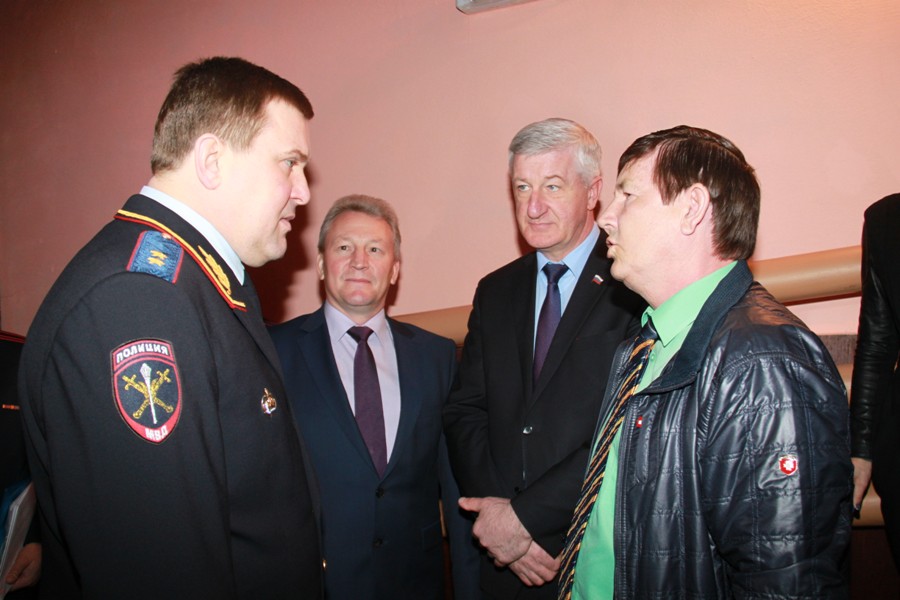 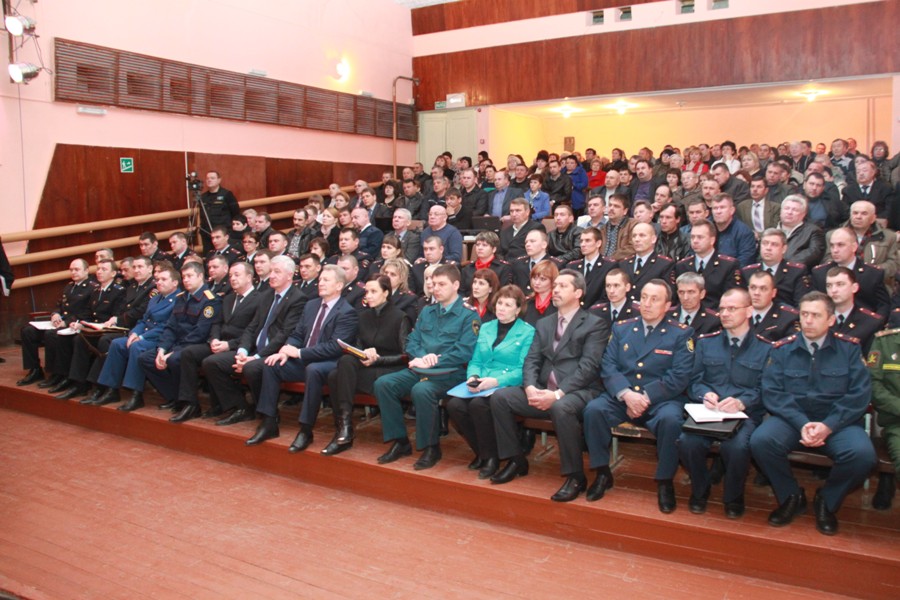 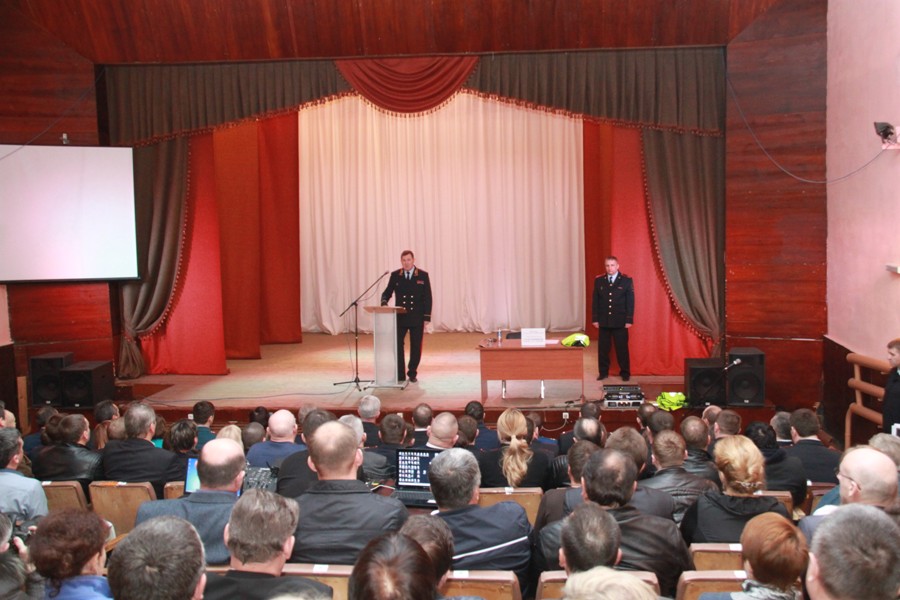 Адрес: 443545,Самарская область, Волжский район,с.Курумоч,ул.Мира,д.10.Сайт:  www.kurumoch.samregion.ru. Тел. /факс: (8-846) 9989-361  Заказ 700, бесплатно     Электронный адрес: admspkurumoch@yandex.ru Электронная версия вестника: на сайте Собрания Представителей сельского поселения Курумоч муниципального района Волжский Самарской области: http://www.kurum07.samgd.ru/manager3/rubrics/.  Главный редактор: Кулешевская Н.Ю., 8 -(846)-99-89-361 Нормативно – правовые акты Собрания представителей сельского поселения КурумочНормативно – правовые акты Собрания представителей сельского поселения КурумочЗаключение о результатах  публичных слушаний  в сельском поселении Курумоч муниципального района Волжский Самарской области по вопросу: проект отчета  об исполнении бюджета  сельского поселения Курумоч муниципального района Волжский Самарской области от 30 марта 2015 года Стр. 2* Решение  Собрания представителей № 178/86  от 30 марта 2015 г Об утверждении отчета об исполнении бюджета сельского поселения Курумоч муниципального района Волжский Самарской области за 2014 год Стр.3* Решение  Собрания представителей № 179/86  от 30 марта 2015 г О принятии отчета Главы сельского поселения Курумоч муниципального района Волжский Самарской области за 2014 год Стр.3* Решение  Собрания представителей № 180/86  от 30 марта 2015 г О принятии отчета администрации  сельского поселения Курумоч муниципального района Волжский Самарской области за 2014 годСтр.13* Решение  Собрания представителей № 177/86  от 30 марта 2015 г О предварительном одобрении проекта решения  Собрания представителей сельского поселения Курумоч муниципального района Волжский Самарской области «О внесении  изменений в Устав сельского поселения Курумоч муниципального района Волжский Самарской области» и вынесении проекта на публичные слушанияСтр.13Нормативно – правовые акты Администрации сельского поселения КурумочНормативно – правовые акты Администрации сельского поселения Курумоч* Постановление Администрации сельского поселения Курумоч №  34 от 24.02.2015г  Об утверждении отчета о ходе реализации и оценке эффективности долгосрочной муниципальной целевой Программы «Модернизация и развитие автомобильных дорог общего пользования местного значения в сельском поселении Курумоч муниципального района Волжский на 2012-2015 годы и период до 2020 года»Стр. 26* Постановление Администрации сельского поселения Курумоч №  35 от 24.02.2015г  Об утверждении отчета о ходе реализации и оценке эффективности муниципальной целевой Программы «Развитие дорожного фонда сельского поселения Курумоч муниципального района Волжский Самарской области на 2014-2016 годы»Стр.28* Постановление Администрации сельского поселения Курумоч №  36 от 24.02.2015 г  Об утверждении отчета о ходе реализации и оценке эффективности муниципальной целевой Программы «Повышение безопасности дорожного движения на территории сельского поселения Курумоч муниципального района Волжский Самарской области до 2016 года»Стр. 31* Постановление Администрации сельского поселения Курумоч №  36/1 от 24.02.2015 года  Об утверждении отчета о ходе реализации и оценке эффективности долгосрочной муниципальной адресной Программы «Обустройство пешеходных переходов в сельском поселении Курумоч муниципального района Волжский Самарской области до 2016 года»Стр.29* Постановление Администрации сельского поселения Курумоч №  38 от 24.02.2015 года  Об утверждении отчета о ходе реализации и оценке эффективности долгосрочной целевой Программы Администрации сельского поселения Курумоч муниципального района Волжский Самарской области «Жизнь без барьеров на 2012-2015 годы»Стр.34* Постановление Администрации сельского поселения Курумоч №  41 от 24.02.2015 года  Об утверждении отчета о ходе реализации и оценке эффективности муниципальной целевой Программы «Поддержка социально ориентированных негосударственных некоммерческих организаций в сельском поселении Курумоч муниципального района Волжский Самарской области на 2014-2016 годы»Стр.37* Постановление Администрации сельского поселения Курумоч №  43от 24.02.2015 года  Об утверждении отчета о ходе реализации и оценке эффективности долгосрочной муниципальной целевой Программы «Установка башенных часов в количестве трех штук на башне пожарной станции в сельском поселении Курумоч муниципального района Волжский Самарской области на 2014 год»Стр.39* Постановление Администрации сельского поселения Курумоч №  44 от 24.02.2015 года  Об утверждении отчета о ходе реализации и оценке эффективности долгосрочной муниципальной целевой Программы «Борьба с грызунами и профилактика природно-очаговых особо опасных зоонозных инфекционных заболеваний в сельском поселении Курумоч муниципального района Волжский на 2013-2015 годы»Стр.40Информация  О МВД Волжского района Самарской области Уровень конкурса2013 год2014 год Областной уровень 4544 (148 уч.)Всероссийский 33 (12 уч.)Международный 2036 (170 уч.)Межмуниципальный -2 (26 уч.)Межрегиональный -5 (22 уч.)6890 (378 уч.)№ п/пНаименование мероприятийОбщая протяженность дорог, включенных в Перечень мероприятий, км.Плановые расходы по Перечню программных мероприятий, тыс.руб.Выделено средств в 2014 году, тыс.руб.Выделено средств в 2014 году, тыс.руб.№ п/пНаименование мероприятийОбщая протяженность дорог, включенных в Перечень мероприятий, км.Плановые расходы по Перечню программных мероприятий, тыс.руб.Бюджет. средстваСобств. средства1. Проектирование и строительство автомобильных дорог1. Проектирование и строительство автомобильных дорог1. Проектирование и строительство автомобильных дорог1. Проектирование и строительство автомобильных дорог1. Проектирование и строительство автомобильных дорог1. Проектирование и строительство автомобильных дорог1.1Проектирование и строительство ул.Озерная0,3480,00,00,01.2Проектирование и строительство ул.Луговая1,5480,00,00,01.3Проектирование и строительство ул.Горная0,32144,00,00,01.4Проектирование и строительство ул.Степная0,32144,00,00,01.5Проектирование и строительство ул.Волжская0,21396,00,00,01.6Проектирование и строительство ул.Школьная1,1400,00,00,01.7Проектирование и строительство ул.Самарская0,6400,00,00,0Итого за отчетный период по Разделу 1.Итого за отчетный период по Разделу 1.4,37444,00,00,02. Ремонт внутрипоселковых дорог2. Ремонт внутрипоселковых дорог2. Ремонт внутрипоселковых дорог2. Ремонт внутрипоселковых дорог2. Ремонт внутрипоселковых дорог2. Ремонт внутрипоселковых дорог2.1Ремонт ул.Школьная1,18480,0Итого за отчетный период по Разделу 2.Итого за отчетный период по Разделу 2.1,18480,00,00,0ИТОГО за отчетный период (2014 г.)ИТОГО за отчетный период (2014 г.)5,415924,00,00,0Наименование целевого индикатораЕдиница измеренияПлановые значения 2014годаФактические значения2014 годаПримечание123451. Количество модернизируемых объектовобъект85выполнение показателя 62,5%2. Количество введенных в эксплуатацию объектовобъект40выполнениепоказателя – 0%№ п/пНаименование мероприятийПлановые расходы по Перечню программных мероприятий, тыс.руб.Выделено средств в 2014 году, тыс.руб. (% к плану)Выделено средств в 2014 году, тыс.руб. (% к плану)№ п/пНаименование мероприятийПлановые расходы по Перечню программных мероприятий, тыс.руб.Бюджет. средстваСобств. средства1Проектирование, строительство и реконструкция автомобильных дорог местного значения50,10,0 (0%)0,0 (0%)2Ремонт и капитальный ремонт автомобильных дорог местного значения83,583,5 (100%)83,5 (100%)3Содержание автомобильных дорог местного значения16,716,7 (100%)16,7 (100%)4Ремонт и капитальный ремонт дворовых территорий многоквартирных дворов и подъездов к ним16,70,0 (0%)0,0 (0%)ИТОГО за отчетный период (2014 г.)ИТОГО за отчетный период (2014 г.)167,0100,2 (60%)100,2 (60%)Наименование целевого индикатораЕдиница измеренияПлановые значения 2014годаФактические значения2014 годаПримечание123451. Увеличение протяженности отремонтированных дорог местного значениякм.0,30,18выполнение показателя № п/пНаименование мероприятийПлановые расходы по Программным мероприятиям в 2014 г., тыс.руб.Выделено средств в 2014 году, тыс.руб. (% к плану)Выделено средств в 2014 году, тыс.руб. (% к плану)№ п/пНаименование мероприятийПлановые расходы по Программным мероприятиям в 2014 г., тыс.руб.Бюджет. средстваСобств. средства1Внесение изменений в проекты организации дорожного движения в населенных пунктах сельского поселения. Проектные работы по разработке схем дислокации пешеходных переходов70,050,0 (71,43%)50,0 (71,43%)2Оборудование пешеходных переходов дорожной разметкой 1.14.145,00,0 (0%)0,0 (0%)3Обустройство на автомобильных дорогах местного значения, в границах населенных пунктов искусственных неровностей («лежачих полицейских»)140,014,22 (10,16%)14,22 (10,16%)4Выполнение дорожных работ, направленных на повышение безопасности дорожного движения (сезонное содержание дорог)200,0200,0 (0%)200,0 (0%)ИТОГО за отчетный период (2014 г.)ИТОГО за отчетный период (2014 г.)455,0264,22 (58,07%)264,22 (58,07%)№ п/пНаименование мероприятийПлановые расходы по Перечню программных мероприятий, тыс.руб.Выделено средств в 2014 году, тыс.руб. (% к плану)Выделено средств в 2014 году, тыс.руб. (% к плану)№ п/пНаименование мероприятийПлановые расходы по Перечню программных мероприятий, тыс.руб.Бюджет. средстваСобств. средства1Издание для населения и водителей транспортных средств памятки по спасению и оказанию первой медицинской помощи при ДТП с указанием номеров телефонов оперативных служб3,0 (по необходимости)0,0 (0%)0,0 (0%)2Организация и проведение на территории сельского поселения Курумоч массовых профилактических мероприятий, направленных на решение проблем безопасности дорожного движения15,00,0 (0%)0,0 (0%)3Проведение ямочного ремонта дорожного покрытия15,0 (по необходимости)15,0 (100%)15,0 (100%)4Проведение ремонта пешеходных мостов через реку Курумка15,0 (по необходимости)0,0 (0%)0,0 (0%)5Проведение тематических встреч по пропаганде культуры поведения участников дорожного движения у разных возрастных категорий15,0 (по необходимости)0,0 (0%)0,0 (0%)6Создание информационной и пропагандисткой продукции, рекламы, ее размещение в средствах массовой информации, школах, детских садах4,0 (по необходимости)0,0 (0%)0,0 (0%)7Проведение акций: «Внимание, дети!», «Внимание, пешеход!», «Вежливый водитель», «Зебра»3,0 (по необходимости)0,0 (0%)0,0 (0%)8Устройство искусственных неровностей10,010,0 (100%)10,0 (100%)9Ремонт тротуаров по ул.Победы, пр.Ленина10,010,0 (100%)10,0 (100%)10Установка дорожных знаков, светофорных объектов, пешеходных ограждений. Оборудование тротуаров у образовательных учреждений, нанесение разметки «Пешеходный переход» и выполнение искусственных неровностей, в т.ч. по адресам:- у здания общеобразовательной школы по пр.Ленина – 1 ед., ул.Пионерская – 1 ед., ул.Победы – 1 ед.- у здания детского сада «Белочка 1» по пр.Ленина – 1 ед., ул.Гаражная – 1 ед.-500,0-454,83 (90,97%)-454,83 (90,97%)ИТОГО за отчетный период (2014 г.)ИТОГО за отчетный период (2014 г.)590,0489,83 (83,02%)489,83 (83,02%)№ п/пНаименование мероприятийПлановые объемы финансирования мероприятий программы, тыс.руб.Профинансировано в 2014 году, тыс.руб. (% к плану)Профинансировано в 2014 году, тыс.руб. (% к плану)№ п/пНаименование мероприятийПлановые объемы финансирования мероприятий программы, тыс.руб.местный бюджетвнебюдж. средстваОрганизационные мероприятияОрганизационные мероприятияОрганизационные мероприятияОрганизационные мероприятияОрганизационные мероприятия1Проведение выставки народного творчества «И невозможное возможно» среди людей с ограниченными возможностями здоровья2,02,0 (100%)2,0 (100%)2Проведение ежегодного мероприятия «От сердца к сердцу» посвященного «Дню инвалида»2,02,0 (100%)2,0 (100%)Адаптация объектов дорожной инфраструктуры для доступности инвалидамАдаптация объектов дорожной инфраструктуры для доступности инвалидамАдаптация объектов дорожной инфраструктуры для доступности инвалидамАдаптация объектов дорожной инфраструктуры для доступности инвалидамАдаптация объектов дорожной инфраструктуры для доступности инвалидам3Входы в дворовые территории жилых домов, в которых проживают инвалиды-колясочники8,00,0 (0%)0,0 (0%)4Установка рельефных направляющих и продольного уклона на путях движения инвалидов-колясочников9,00,0 (0%)0,0 (0%)5Понижение бордюрного камня10,00,0 (0%)0,0 (0%)6Оборудование тротуарных съездов10,010,0 (100%)10,0 (100%)Спортивная реабилитация инвалидовСпортивная реабилитация инвалидовСпортивная реабилитация инвалидовСпортивная реабилитация инвалидовСпортивная реабилитация инвалидов7Проведение соревнований по настольным видам спорта среди инвалидов2,02,0 (100 %)2,0 (100 %)ИТОГО за отчетный период (2014 г.)ИТОГО за отчетный период (2014 г.)43,016,0 (37,2%)16,0 (37,2%)№ п/пНаименование мероприятийПлановые финансовые затраты по Программе, тыс.руб.Выделено в 2014 году, тыс.руб. (% к плану)Выделено в 2014 году, тыс.руб. (% к плану)№ п/пНаименование мероприятийПлановые финансовые затраты по Программе, тыс.руб.Бюджет. средстваСобств. средства1Проведение конкурса проектов СОННО, направленных на повышение качества жизни людей пожилого возраста (субсидии (гранты))100,00,0 (0%)0,0 (0%)ИТОГО за отчетный период (2014 г.)ИТОГО за отчетный период (2014 г.)100,00,0 (0%)0 (0%)Наименование показателяБазовый показатель на начало реализации ПрограммыПлановые значения 2014годаФактические значения2014 годаПримечание123451. Количество социально значимых проектов некоммерческих организаций (шт.)010выполнение показателя 0%2. Количество СОННО, внесенных в государственный реестр СОННО, осуществляющих деятельность в с.п.Курумоч010выполнениепоказателя – 0%3. Доля граждан пожилого возраста, охваченных проектами СОННО, к общему количеству, зарегистрированных в с.п.Курумоч (%)0200выполнение показателя 0%4. Доля инвалидов, охваченных проектами СОННО, к общему количеству инвалидов с.п.Курумоч (%)0200выполнение показателя 0%№ п/пНаименование мероприятийПлановые финансовые затраты по Программе, тыс.руб.Выделено в 2014 году, тыс.руб. (% к плану)Выделено в 2014 году, тыс.руб. (% к плану)№ п/пНаименование мероприятийПлановые финансовые затраты по Программе, тыс.руб.Бюджет. районаБюджет с.п.Курумоч1Демонтаж вторичных механизмов, реставрация циферблатов99,5-99,5 (100%)2Приобретение, монтаж новых часовых механизмов433,0-433,39 (100,09%)3Настройка, регулировка, запуск часов99,7-99,7 (100%)ИТОГО за отчетный период (2014 г.)ИТОГО за отчетный период (2014 г.)632,2-632,59 (100,06%)№ п/пНаименование мероприятийПрогноз объема расходов на мероприятия Программы, тыс.руб.Выделено в 2014 году, тыс.руб. (% к плану)Выделено в 2014 году, тыс.руб. (% к плану)№ п/пНаименование мероприятийПрогноз объема расходов на мероприятия Программы, тыс.руб.Бюджет. средстваСобств. средства1Проведение плановой дератизации, дезинсекции, акарицидной обработки на территории сельских кладбищ поселения30,050,0 (166,7%)50,0 (166,7%)2Проведение плановой барьерной и сплошной дератизации территории населенных пунктов поселения40,060,0 (150%)60,0 (150%)3Обеспечение отлова безнадзорных животных40,077,4 (193,5%)77,4 (193,5%)4Проведение расчистки лесной полосы, удаление сухостоя, скашивание травы, ликвидация свалок бытового мусора в зонах отдыха населения 30,0211,82 (706,07%)211,82 (706,07%)ИТОГО за отчетный период (2014 г.)ИТОГО за отчетный период (2014 г.)140,0399,22 (285,16%)399,22 (285,16%)Дни недели,время приемаДолжность, специальное звание Фамилия, имя, отчествоПОНЕДЕЛЬНИК06.04.2015с 17.00 до 20.00тел. 278-25-86Заместитель начальника полиции (по ООП) О МВД России по Волжскому районуподполковник полицииЛоскутов Алексей ВячеславовичВТОРНИК21.04.2015с 17.00 до 20.00тел. 278-25-72Начальник О МВД России по Волжскому районуполковник полицииФомин Павел АлексеевичСРЕДА22.04.2015с 17.00 до 20.00тел. 278-25-98Заместитель начальника отделамайор внутренней службыЧелнаков Игорь ВикторовичЧЕТВЕРГ23.04.2015с 17.00 до 20.00тел. 278-25-79Заместитель начальника отдела - начальник следствияподполковник юстицииФролов Алексей ГеннадьевичПЯТНИЦА10.04.2015с 17.00 до 20.00тел. 278-25-99Помощник начальника отдела (по работе с личным составом) – начальник ОРЛСподполковник внутренней службыАлексеев Алексей ПетровичСУББОТА11.04.201525.04.2015с 09.00 до 11.00тел. 278-25-87Заместитель начальника отдела - начальник полицииподполковник полицииКамалетдинов Руслан РафиковичДолжность, звание, ФИОп. Смышляевкап. Курумычп. Рощинскийп. Дубовый- Уметп. Лопатиноп. Черновскийс. Рождественоп. П.Михайловскоеп. Новинкип. Спиридоновкап. Сухая-Вязовкап. В.Подстепновкап. Выползовоп. Просветс. Воскресенкап. Черноречьеп. Яблоневый ОврагНачальник О МВД России по Волжскому району полковник полиции Фомин  Павел Алексеевич17.0410.0418.0414.0416.04Начальник полиции О МВД России подполковник полиции Камалетдинов Руслан Рафикович 21.04Заместитель начальника полиции по охране общественного порядка подполковник полиции Лоскутов Алексей Вячеславович 09.04Начальник ОГИБДД майор полиции Левицкий Игорь Анатольевич28.04Заместитель начальника О МВД России - начальник СО подполковник юстиции Фролов Алексей Геннадьевич 16.04Заместитель начальника О МВД майор внутренней службы Челнаков Игорь Викторович24.04Начальник ОРЛС подполковник вн. службы Алексеев Алексей Петрович 10.04